РОССИЙСКАЯ ФЕДЕРАЦИЯРОСТОВСКАЯ ОБЛАСТЬМУНИЦИПАЛЬНОЕ ОБРАЗОВАНИЕ«ШОЛОХОВСКОЕ ГОРОДСКОЕ ПОСЕЛЕНИЕ»СОБРАНИЕ ДЕПУТАТОВ ШОЛОХОВСКОГО ГОРОДСКОГО ПОСЕЛЕНИЯРЕШЕНИЕ30.11.2012                                       № 6                                  р.п. ШолоховскийВ целях приведения Устава муниципального образования «Шолоховское городское поселение» в соответствие с федеральным законодательством, в соответствии со статьей 44 Федерального закона от 06.10.2003 № 131-ФЗ «Об общих принципах организации местного самоуправления в Российской Федерации», статьей 24 Устава муниципального образования «Шолоховское городское поселение» Собрание депутатов Шолоховского городского поселенияРЕШИЛО:1. Принять Устав муниципального образования «Шолоховское городское поселение».2. Со дня вступления в силу Устава муниципального образования «Шолоховское городское поселение», принятого настоящим решением, признать утратившим силу:2.1. Устав муниципального образования «Шолоховское городское поселение», принятый решением Собрания депутатов Шолоховского городского поселения от 10.03.2011 №912.2. решение Собрания депутатов Шолоховского городского поселения от 10.03.2011 № 91.3. Настоящее решение вступает в силу со дня его официального обнародования, произведенного после государственной регистрации Устава муниципального образования «Шолоховское городское поселение»Глава Шолоховского городского поселения                                                                    М.Б. КазаковУстав принятрешением Собрания депутатов Шолоховского городского поселенияот 30.11. . №  6Глава Шолоховского городского поселения____________________М.Б. КазаковУСТАВмуниципального образования«Шолоховское городское поселение»Рабочий поселок ШолоховскийГлава 1. Общие положенияСтатья 1. Статус и границы муниципального образования «Шолоховское городское поселение»1. Статус и границы муниципального образования «Шолоховское городское поселение» (далее также – Шолоховское городское поселение) определены Областным законом «Об установлении границ и наделении соответствующим статусом муниципального образования «Белокалитвинский район» и муниципальных образований в его составе».2.Шолоховское городское поселение является городским поселением в составе муниципального образования «Белокалитвинский район» (далее Белокалитвинский район), расположенного на территории Ростовской области.3. В состав Шолоховского городского поселения входит рабочий поселок Шолоховский, являющийся административным центром Шолоховского городского поселения.4. Изменение границ, преобразование Шолоховского городского поселения производятся в порядке, установленном статьями 12, 13 Федерального закона от 6 октября 2003 года № 131-ФЗ «Об общих принципах организации местного самоуправления в Российской Федерации» (далее – Федеральный закон «Об общих принципах организации местного самоуправления в Российской Федерации»).В случаях, когда изменение границ Шолоховского городского поселения осуществляется с учетом мнения населения, выражаемого Собранием депутатов Шолоховского городского поселения, Собрание депутатов Шолоховского городского поселения обязано обеспечить своевременное информирование населения о предстоящем рассмотрении вопроса об изменении границ Шолоховского городского поселения, а также возможность выражения населением своего мнения по данному вопросу путем проведения публичных слушаний по проекту соответствующего решения Собрания депутатов Шолоховского городского поселения.Статья 2. Вопросы местного значения Шолоховского городского поселения1. К вопросам местного значения Шолоховского городского поселения относятся:1) формирование, утверждение, исполнение бюджета Шолоховского городского поселения и контроль за исполнением данного бюджета;2) установление, изменение и отмена местных налогов и сборов Шолоховского городского поселения;3) владение, пользование и распоряжение имуществом, находящимся в муниципальной собственности Шолоховского городского поселения;4) организация в границах Шолоховского городского поселения электро-, тепло-, газо- и водоснабжения населения, водоотведения, снабжения населения топливом в  пределах полномочий, установленных законодательством Российской Федерации;5) дорожная деятельность в отношении автомобильных дорог местного значения в границах  Шолоховского городского поселения и обеспечение безопасности дорожного движения на них, включая создание и обеспечение функционирования парковок (парковочных мест), осуществление муниципального контроля за сохранностью автомобильных дорог местного значения в границах Шолоховского городского поселения, а также осуществление иных полномочий в области использования автомобильных дорог и осуществления дорожной деятельности в соответствии с законодательством Российской Федерации;6) обеспечение проживающих в Шолоховском городском поселении и нуждающихся в жилых помещениях малоимущих граждан жилыми помещениями, организация строительства и содержания муниципального жилищного фонда, создание условий для жилищного строительства, осуществление муниципального жилищного контроля, а также иных полномочий органов местного самоуправления в соответствии с жилищным законодательством;7) создание условий для предоставления транспортных услуг населению и организация транспортного обслуживания населения в границах Шолоховского городского поселения;8) участие в профилактике терроризма и экстремизма, а также в минимизации и (или) ликвидации последствий проявлений терроризма и экстремизма в границах Шолоховского городского поселения;9) участие в предупреждении и ликвидации последствий чрезвычайных ситуаций в границах Шолоховского городского поселения;10) обеспечение первичных мер пожарной безопасности в границах Шолоховского городского поселения;11) создание условий для обеспечения жителей Шолоховского городского поселения услугами связи, общественного питания, торговли и бытового обслуживания;12) организация библиотечного обслуживания населения, комплектование и обеспечение сохранности библиотечных фондов библиотек Шолоховского городского поселения;13) создание условий для организации досуга и обеспечения жителей Шолоховского городского поселения услугами организаций культуры;14) сохранение, использование и популяризация объектов культурного наследия (памятников истории и культуры), находящихся в собственности Шолоховского городского поселения, охрана объектов культурного наследия (памятников истории и культуры) местного (муниципального) значения, расположенных на территории Шолоховского городского поселения;15) создание условий для развития местного традиционного народного художественного творчества, участие в сохранении, возрождении и развитии народных художественных промыслов в Шолоховском городском поселении;16) обеспечение условий для развития на территории Шолоховского городского поселения физической культуры и массового спорта, организация проведения официальных физкультурно-оздоровительных и спортивных мероприятий Шолоховского городского поселения;17) создание условий для массового отдыха жителей Шолоховского городского поселения и организация обустройства мест массового отдыха населения, включая обеспечение свободного доступа граждан к водным объектам общего пользования и их береговым полосам;18) формирование архивных фондов Шолоховского городского поселения;19) организация сбора и вывоза бытовых отходов и мусора;20) утверждение правил благоустройства территории Шолоховского городского поселения, устанавливающих в том числе требования по содержанию зданий (включая жилые дома), сооружений и земельных участков, на которых они расположены, к внешнему виду фасадов и ограждений соответствующих зданий и сооружений, перечень работ по благоустройству и периодичность их выполнения; установление порядка участия собственников зданий (помещений в них) и сооружений в благоустройстве прилегающих территорий; организация благоустройства территории Шолоховского городского поселения (включая освещение улиц, озеленение территории, установку указателей с наименованиями улиц и номерами домов, размещение и содержание малых архитектурных форм), а также использования, охраны, защиты, воспроизводства городских лесов, лесов особо охраняемых природных территорий, расположенных в границах Шолоховского городского поселения;21) утверждение генеральных планов Шолоховского городского поселения, правил землепользования и застройки, утверждение подготовленной на основе генеральных планов Шолоховского городского поселения документации по планировке территории, выдача разрешений на строительство (за исключением случаев, предусмотренных Градостроительным кодексом Российской Федерации, иными федеральными законами), разрешений на ввод объектов в эксплуатацию при осуществлении строительства, реконструкции объектов капитального строительства, расположенных на территории Шолоховского городского поселения, утверждение местных нормативов градостроительного проектирования Шолоховского городского поселения, резервирование земель и изъятие, в том числе путем выкупа, земельных участков в границах Шолоховского городского поселения для муниципальных нужд, осуществление муниципального земельного контроля за использованием земель Шолоховского городского поселения;22) присвоение наименований улицам, площадям и иным территориям проживания граждан, установление нумерации домов;23) организация ритуальных услуг и содержание мест захоронения;24) организация и осуществление мероприятий по гражданской обороне, защите населения и территории Шолоховского городского поселения от чрезвычайных ситуаций природного и техногенного характера;25) создание, содержание и организация деятельности аварийно-спасательных служб и (или) аварийно-спасательных формирований на территории Шолоховского городского поселения;26) осуществление мероприятий по обеспечению безопасности людей на водных объектах, охране их жизни и здоровья;27) создание, развитие и обеспечение охраны лечебно-оздоровительных местностей и курортов местного значения на территории Шолоховского городского поселения, а также осуществление муниципального контроля в области использования и охраны особо охраняемых природных территорий местного значения;28) содействие в развитии сельскохозяйственного производства, создание условий для развития малого и среднего предпринимательства;29) организация и осуществление мероприятий по работе с детьми и молодежью в Шолоховском городском поселении;30) осуществление в пределах, установленных водным законодательством Российской Федерации, полномочий собственника водных объектов, информирование населения об ограничениях их использования;31) осуществление муниципального лесного контроля;32) создание условий для деятельности добровольных формирований населения по охране общественного порядка;33) предоставление помещения для работы на обслуживаемом административном участке Шолоховского городского поселения сотруднику, замещающему должность участкового уполномоченного полиции;34) до 1 января 2017 года предоставление сотруднику, замещающему должность участкового уполномоченного полиции, и членам его семьи жилого помещения на период выполнения сотрудником обязанностей по указанной должности;35) оказание поддержки социально ориентированным некоммерческим организациям в пределах полномочий, установленных статьями 311 , 31 3 Федерального закона от 12 января 1996 года № 7-ФЗ «О некоммерческих организациях»;36) осуществление муниципального контроля за проведением муниципальных лотерей;37) осуществление муниципального контроля на территории особой экономической зоны;38) обеспечение выполнения работ, необходимых для создания искусственных земельных участков для нужд Шолоховского городского поселения, проведение открытого аукциона на право заключить договор о создании искусственного земельного участка в соответствии с федеральным законом; 39) осуществление мер по противодействию коррупции в границах Шолоховского городского поселения.2. Органы местного самоуправления Шолоховского городского поселения вправе заключать соглашения с органами местного самоуправления Белокалитвинского района о передаче органам местного самоуправления Шолоховского района осуществления части своих полномочий по решению вопросов местного значения за счет межбюджетных трансфертов, предоставляемых из бюджета Шолоховского городского поселения в бюджет Белокалитвинского района в соответствии с Бюджетным кодексом Российской Федерации.Органы местного самоуправления Белокалитвинского района вправе заключать соглашения с органами местного самоуправления Шолоховского городского поселения о передаче им осуществления части полномочий органов местного самоуправления Белокалитвинского района за счет межбюджетных трансфертов, предоставляемых из бюджета Белокалитвинского района в бюджет Шолоховского городского поселения в соответствии с Бюджетным кодексом Российской Федерации.Указанные соглашения должны заключаться на определенный срок, содержать положения, устанавливающие основания и порядок прекращения их действия, в том числе досрочного, порядок определения ежегодного объема указанных в настоящем пункте межбюджетных трансфертов, необходимых для осуществления передаваемых полномочий, а также предусматривать финансовые санкции за неисполнение соглашений.Для осуществления переданных полномочий в соответствии с соглашениями, указанными в абзаце первом настоящего пункта, органы местного самоуправления Шолоховского городского поселения имеют право дополнительно использовать собственные материальные ресурсы и финансовые средства в случаях и порядке, предусмотренных решением Собрания депутатов Шолоховского городского поселения.Статья 3. Права органов местного самоуправления Шолоховского городского поселения на решение вопросов, не отнесенных к вопросам местного значения Шолоховского городского поселения1. Органы местного самоуправления Шолоховского городского поселения имеют право на:1) создание музеев Шолоховского городского поселения;2) совершение нотариальных действий, предусмотренных законодательством, в случае отсутствия в Шолоховском городском поселении нотариуса;3) участие в осуществлении деятельности по опеке и попечительству;4) осуществление финансирования и софинансирования капитального ремонта жилых домов, находившихся в муниципальной собственности до 1 марта 2005 года;5) создание условий для осуществления деятельности, связанной с реализацией прав местных национально-культурных автономий на территории Шолоховского городского поселения;6) оказание содействия национально-культурному развитию народов Российской Федерации и реализации мероприятий в сфере межнациональных отношений на территории Шолоховского городского поселения;7) участие в организации и осуществлении мероприятий по мобилизационной подготовке муниципальных предприятий и учреждений, находящихся на территории Шолоховского городского поселения;8) создание муниципальной пожарной охраны;9) создание условий для развития туризма;10) участие в организации и финансировании:проведения оплачиваемых общественных работ;временного трудоустройства несовершеннолетних в возрасте от 14 до 18 лет в свободное от учебы время, безработных граждан, испытывающих трудности в поиске работы, безработных граждан в возрасте от 18 до 20 лет из числа выпускников образовательных учреждений начального и среднего профессионального образования, ищущих работу впервые;ярмарок вакансий и учебных рабочих мест;11) оказание поддержки общественным наблюдательным комиссиям, осуществляющим общественный контроль за обеспечением прав человека и содействие лицам, находящимся в местах принудительного содержания;12) оказание поддержки общественным объединениям инвалидов, а также созданным общероссийскими общественными объединениями инвалидов организациям в соответствии с Федеральным законом от 24.11.1995 года № 181-ФЗ «О социальной защите инвалидов в Российской Федерации».2. Органы местного самоуправления Шолоховского городского поселения вправе решать вопросы, указанные в пункте 1 настоящей статьи, участвовать в осуществлении иных государственных полномочий (не переданных им в соответствии со статьей 19 Федерального закона «Об общих принципах организации местного самоуправления в Российской Федерации»), если это участие предусмотрено федеральными законами, а также решать иные вопросы, не отнесенные к компетенции органов местного самоуправления других муниципальных образований, органов государственной власти и не исключенные из их компетенции федеральными и областными законами, за счет доходов Шолоховского городского поселения, за исключением межбюджетных трансфертов, предоставленных из бюджетов бюджетной системы Российской Федерации, и поступлений налоговых доходов по дополнительным нормативам отчислений.Статья 4. Осуществление органами местного самоуправления Шолоховского городского поселения отдельных государственных полномочий1. Органы местного самоуправления Шолоховского городского поселения осуществляют отдельные государственные полномочия Российской Федерации и Ростовской области в случае передачи указанных полномочий федеральными и областными законами в соответствии с Федеральным законом «Об общих принципах организации местного самоуправления в Российской Федерации».2. Финансовое обеспечение отдельных государственных полномочий, переданных органам местного самоуправления Шолоховского городского поселения, осуществляется только за счет предоставляемых бюджету Шолоховского городского поселения субвенций из соответствующих бюджетов.3. Органы местного самоуправления Шолоховского городского поселения имеют право дополнительно использовать собственные материальные ресурсы и финансовые средства для осуществления переданных им отдельных государственных полномочий.В целях повышения эффективности осуществления отдельных государственных полномочий Администрация Шолоховского городского поселения вправе дополнительно использовать для их осуществления имущество, находящееся в муниципальной собственности Шолоховского городского поселения, в случае если данное имущество не используется для решения вопросов местного значения.Органы местного самоуправления Шолоховского городского поселения имеют право дополнительно использовать собственные финансовые средства для осуществления переданных им отдельных государственных полномочий. Собственные финансовые средства могут быть использованы для оплаты труда работников органов местного самоуправления Шолоховского городского поселения, муниципальных учреждений, исполняющих отдельные государственные полномочия, и осуществления указанным лицам иных выплат, установленных муниципальными нормативными правовыми актами в соответствии с федеральным законодательством и законодательством Ростовской области. Использование собственных финансовых средств допускается в случае недостаточности средств, предоставляемых на соответствующие цели в составе субвенций из соответствующих бюджетов. Указанные средства предусматриваются в составе расходов бюджета Шолоховского городского поселения в соответствии с Бюджетным кодексом Российской Федерации.4. Органы местного самоуправления Шолоховского городского поселения вправе осуществлять расходы за счет средств бюджета Шолоховского городского поселения (за исключением финансовых средств, передаваемых бюджету Шолоховского городского поселения на осуществление целевых расходов) на осуществление полномочий, не переданных им в соответствии со статьей 19 Федерального закона «Об общих принципах организации местного самоуправления в Российской Федерации», если возможность осуществления таких расходов предусмотрена федеральными законами.Органы местного самоуправления Шолоховского городского поселения вправе устанавливать за счет средств бюджета Шолоховского городского поселения (за исключением финансовых средств, передаваемых бюджету Шолоховского городского поселения на осуществление целевых расходов) дополнительные меры социальной поддержки и социальной помощи для отдельных категорий граждан вне зависимости от наличия в федеральных законах положений, устанавливающих указанное право.Финансирование полномочий, предусмотренное настоящим пунктом, не является обязанностью Шолоховского городского поселения, осуществляется при наличии возможности и не является основанием для выделения дополнительных средств из других бюджетов бюджетной системы Российской Федерации.5. Органы местного самоуправления Шолоховского городского поселения участвуют в осуществлении государственных полномочий, не переданных им в соответствии со статьей 19 Федерального закона «Об общих принципах организации местного самоуправления в Российской Федерации», в случае принятия Собранием депутатов Шолоховского городского поселения решения о реализации права на участие в осуществлении указанных полномочий.Статья 5. Официальные символы Шолоховского городского поселения1. Шолоховское городское поселение в соответствии с федеральным законодательством и геральдическими правилами вправе устанавливать официальные символы, отражающие исторические, культурные, национальные и иные местные традиции и особенности.2. Официальные символы Шолоховского городского поселения подлежат государственной регистрации в порядке, установленном федеральным законодательством.3. Официальные символы Шолоховского городского поселения и порядок официального использования указанных символов устанавливаются решением Собрания депутатов Шолоховского городского поселения.Глава 2. Участие населения Шолоховского городского поселения в решении вопросов местного значенияСтатья 6. Права граждан на осуществление местного самоуправления1. В Шолоховском городском поселении граждане Российской Федерации (далее также - граждане) осуществляют местное самоуправление посредством участия в местных референдумах, муниципальных выборах, посредством иных форм прямого волеизъявления, а также через выборные и иные органы местного самоуправления Шолоховского городского поселения.Иностранные граждане, постоянно или преимущественно проживающие на территории Шолоховского городского поселения, обладают при осуществлении местного самоуправления правами в соответствии с международными договорами Российской Федерации и федеральными законами.2. Граждане имеют равные права на осуществление местного самоуправления независимо от пола, расы, национальности, языка, происхождения, имущественного и должностного положения, отношения к религии, убеждений, принадлежности к общественным объединениям.Статья 7. Понятие местного референдума и инициатива его проведения1. Местный референдум - референдум, проводимый в соответствии с Конституцией Российской Федерации, федеральными законами, Уставом Ростовской области, областными законами, настоящим Уставом среди обладающих правом на участие в референдуме граждан Российской Федерации, место жительства которых расположено в границах Шолоховского городского поселения.Гарантии прав граждан на участие в местном референдуме, а также порядок подготовки и проведения местного референдума устанавливаются федеральным законом и принимаемыми в соответствии с ним областными законами.2. Местный референдум может проводиться:1) по инициативе, выдвинутой гражданами Российской Федерации, имеющими право на участие в местном референдуме;2) по инициативе, выдвинутой избирательными объединениями, иными общественными объединениями, уставы которых предусматривают участие в выборах и (или) референдумах и которые зарегистрированы в порядке и сроки, установленные федеральным законом;3) по инициативе Собрания депутатов Шолоховского городского поселения и Главы Шолоховского городского поселения, выдвинутой ими совместно.3. Для выдвижения инициативы проведения местного референдума, предусмотренной подпунктом 1 пункта 2 настоящей статьи, и сбора подписей граждан Российской Федерации в ее поддержку образуется инициативная группа по проведению местного референдума.Если инициатором проведения местного референдума выступает избирательное объединение, иное общественное объединение, в качестве инициативной группы по проведению местного референдума выступает руководящий орган этого объединения либо руководящий орган его структурного подразделения в соответствии с федеральным законом.4. Инициативная группа по проведению местного референдума обращается в Избирательную комиссию Шолоховского городского поселения, которая со дня обращения инициативной группы действует в качестве комиссии референдума, с ходатайством о регистрации группы.5. Избирательная комиссия Шолоховского городского поселения в течение 15 дней со дня поступления ходатайства инициативной группы по проведению местного референдума обязана рассмотреть ходатайство и приложенные к нему документы и принять решение:1) в случае соответствия указанных ходатайства и документов требованиям федерального и областного законодательства, настоящего Устава - о направлении их в Собрание депутатов Шолоховского городского поселения;2) в противном случае - об отказе в регистрации инициативной группы.6. Собрание депутатов Шолоховского городского поселения в течение 20 дней со дня поступления ходатайства инициативной группы по проведению местного референдума и приложенных к нему документов на своем заседании проверяет соответствие вопроса, предлагаемого для вынесения на местный референдум, требованиям федерального и областного законодательства.7. Если Собрание депутатов Шолоховского городского поселения признает, что вопрос, выносимый на местный референдум, отвечает требованиям федерального и областного законодательства, Избирательная комиссия Шолоховского городского поселения в течение 15 дней со дня принятия Собранием депутатов Шолоховского городского поселения соответствующего решения осуществляет регистрацию инициативной группы по проведению местного референдума и выдает ей регистрационное свидетельство, которое действительно до дня, следующего за днем регистрации решения, принятого на местном референдуме.Если Собрание депутатов Шолоховского городского поселения признает, что вопрос, выносимый на местный референдум, не отвечает требованиям федерального и областного законодательства, Избирательная комиссия Шолоховского городского поселения в пятнадцатидневный срок со дня принятия Собранием депутатов Шолоховского городского поселения соответствующего решения отказывает инициативной группе по проведению  местного референдума в регистрации.8. Для назначения местного референдума инициативная группа по проведению местного референдума должна представить в Избирательную комиссию Шолоховского городского поселения подписи участников местного референдума в поддержку инициативы его проведения.9. После представления инициативной группой по проведению местного референдума подписей участников местного референдума Избирательная комиссия Шолоховского городского поселения проверяет соблюдение порядка сбора подписей, оформления подписных листов, достоверность сведений об участниках местного референдума и подписей участников местного референдума, собранных в поддержку инициативы проведения местного референдума.В случае соответствия порядка выдвижения инициативы проведения местного референдума требованиям федерального и областного законодательства, настоящего Устава Избирательная комиссия Шолоховского городского поселения в течение 15 дней со дня представления инициативной группой по проведению местного референдума подписных листов и протокола об итогах сбора подписей направляет подписные листы, экземпляр протокола об итогах сбора подписей и копию своего постановления в Собрание депутатов Шолоховского городского поселения. Копия постановления комиссии направляется также инициативной группе по проведению местного референдума.10. Инициатива проведения местного референдума, выдвинутая совместно Собранием депутатов Шолоховского городского поселения и Главой Шолоховского городского поселения, оформляется решением Собрания депутатов Шолоховского городского поселения и правовым актом Главы Шолоховского городского поселения.Статья 8. Назначение и проведение местного референдума1. Собрание депутатов Шолоховского городского поселения назначает местный референдум в течение 30 дней со дня поступления в него документов, на основании которых назначается местный референдум. В случаях, предусмотренных федеральными и областными законами, местный референдум назначается судом.Голосование на местном референдуме проводится не позднее чем через 70 дней со дня принятия решения о назначении референдума.2. Голосование на местном референдуме не позднее чем за 25 дней до назначенного дня голосования может быть перенесено Собранием депутатов Шолоховского городского поселения на более поздний срок (но не более чем на 90 дней) в целях его совмещения с днем голосования на назначенных выборах в органы государственной власти или органы местного самоуправления либо с днем голосования на ином назначенном референдуме.3. Округ референдума включает в себя всю территории Шолоховского городского поселения.4. В течение двух лет со дня официального опубликования (обнародования) результатов местного референдума местный референдум с такой же по смыслу формулировкой вопроса не проводится.Статья 9. Муниципальные выборы1. Муниципальные выборы проводятся в целях избрания депутатов Собрания депутатов Шолоховского городского поселения, Главы Шолоховского городского поселения на основе всеобщего равного и прямого избирательного права при тайном голосовании.2. Муниципальные выборы назначаются Собранием депутатов Шолоховского городского поселения.Решение о назначении муниципальных выборов должно быть принято не ранее чем за 90 дней и не позднее чем за 80 дней до дня голосования. При назначении досрочных выборов указанные сроки, а также сроки осуществления иных избирательных действий могут быть сокращены, но не более чем на одну треть.3. Днем голосования при проведении муниципальных выборов в случае, предусмотренном пунктом 8 статьи 811 Федерального закона «Об основных гарантиях избирательных прав и права на участие в референдуме граждан Российской Федерации», является второе воскресенье октября года, в котором истекает срок полномочий депутатов Собрания депутатов Шолоховского городского поселения, Главы Шолоховского сельского поселения, а в случае если срок полномочий истекает в год проведения выборов депутатов Государственной Думы Федерального Собрания Российской Федерации очередного созыва, - день голосования на указанных выборах.4. Гарантии избирательных прав граждан при проведении муниципальных выборов, порядок назначения, подготовки, проведения, установления итогов и определения результатов муниципальных выборов устанавливаются федеральным законом и принимаемыми в соответствии с ним областными законами.5. Итоги муниципальных выборов подлежат официальному опубликованию (обнародованию).Статья 10. Голосование по отзыву депутата Собрания депутатов Шолоховского городского поселения, Главы Шолоховского городского поселения, голосование по вопросам изменения границ, преобразования Шолоховского городского поселения1. Голосование по отзыву депутата Собрания депутатов Шолоховского городского поселения, Главы Шолоховского городского поселения проводится по инициативе населения в порядке, установленном федеральным законом и принимаемым в соответствии с ним областным законом для проведения местного референдума, с учетом особенностей, предусмотренных Федеральным законом «Об общих принципах организации местного самоуправления в Российской Федерации».2. Основаниями для отзыва депутата Собрания депутатов Шолоховского городского поселения, Главы Шолоховского городского поселения могут служить только его конкретные противоправные решения или действия (бездействие), связанные с исполнением депутатом Собрания депутатов Шолоховского городского поселения, Главой Шолоховского городского поселения своих полномочий, в случае их подтверждения в судебном порядке.3. Депутат Собрания депутатов Шолоховского городского поселения, Глава Шолоховского городского поселения не может быть отозван избирателями по основаниям, предусмотренным подпунктом 7 пункта 7 статьи 26, подпунктом 5 пункта 13 статьи 32, статьями 65, 66 настоящего Устава.4. С инициативой проведения голосования по отзыву депутата Собрания депутатов Шолоховского городского поселения, Главы Шолоховского городского поселения могут выступить граждане Российской Федерации, обладающие активным избирательным правом на соответствующих выборах. Инициативная группа по проведению голосования по отзыву депутата Собрания депутатов Шолоховского городского поселения, Главы Шолоховского городского поселения обращается в Избирательную комиссию Шолоховского городского поселения с ходатайством о регистрации инициативной группы.5. В ходатайстве о регистрации инициативной группы по проведению голосования по отзыву депутата Собрания депутатов Шолоховского городского поселения, Главы Шолоховского городского поселения должны быть указаны фамилия, имя, отчество, должность отзываемого лица, основание для отзыва депутата Собрания депутатов Шолоховского городского поселения, Главы Шолоховского городского поселения, фамилия, имя, отчество, дата и место рождения, серия, номер и дата выдачи паспорта или документа, заменяющего паспорт гражданина, с указанием наименования или кода выдавшего его органа, а также адрес места жительства каждого члена инициативной группы и лиц, уполномоченных действовать от ее имени на территории, где предполагается провести голосование, в том числе уполномоченного представителя по финансовым вопросам. Ходатайство инициативной группы должно быть подписано всеми членами указанной группы.6. При рассмотрении ходатайства инициативной группы по проведению голосования по отзыву депутата Собрания депутатов Шолоховского городского поселения, Главы Шолоховского городского поселения Избирательная комиссия Шолоховского городского поселения запрашивает у соответствующего суда копию приговора, решения или иного судебного постановления, которым установлено совершение депутатом Собрания депутатов Шолоховского городского поселения, Главой Шолоховского городского поселения противоправных решений или действий (бездействия), выдвигаемых в качестве основания для отзыва.7. В случае соответствия ходатайства и документов, представленных инициативной группой по проведению голосования по отзыву депутата Собрания депутатов Шолоховского городского поселения, Главы Шолоховского городского поселения требованиям федерального и областного законодательства, настоящего Устава Избирательная комиссия Шолоховского городского поселения принимает решение о направлении их, а также приговора, решения или иного судебного постановления, указанного в пункте 6 настоящей статьи, в Собрание депутатов Шолоховского городского поселения.8. Собрание депутатов Шолоховского городского поселения в течение 20 дней со дня поступления ходатайства инициативной группы по проведению голосования по отзыву депутата Собрания депутатов Шолоховского городского поселения, Главы Шолоховского городского поселения и приложенных к нему документов на открытом заседании проверяет соответствие вопроса, выносимого на голосование по отзыву депутата Собрания депутатов Шолоховского городского поселения, Главы Шолоховского городского поселения требованиям федерального и областного законодательства. На данное заседание для дачи объяснений по поводу обстоятельств, выдвигаемых в качестве оснований для отзыва, приглашается отзываемый депутат Собрания депутатов Шолоховского городского поселения или Глава Шолоховского городского поселения.9. Если Собрание депутатов Шолоховского городского поселения признает, что вопрос, выносимый на голосование по отзыву депутата Собрания депутатов Шолоховского городского поселения, Главы Шолоховского городского поселения, отвечает требованиям федерального и областного законодательства, Избирательная комиссия Шолоховского городского поселения в течение 15 дней осуществляет регистрацию инициативной группы по проведению голосования по отзыву депутата Собрания депутатов Шолоховского городского поселения, Главы Шолоховского городского поселения и выдает ей регистрационное свидетельство, которое действительно до дня, следующего за днем регистрации решения, принятого на голосовании. Если Собрание депутатов Шолоховского городского поселения признает, что основания для отзыва депутата Шолоховского городского поселения, Главы Шолоховского городского поселения отсутствуют, Избирательная комиссия Шолоховского городского поселения в течение 15 дней со дня принятия Собранием депутатов Шолоховского городского поселения соответствующего решения отказывает инициативной группе в регистрации.10. Депутат Собрания депутатов Шолоховского городского поселения, Глава Шолоховского городского поселения имеет право на опубликование (обнародование) за счет средств бюджета Шолоховского городского поселения объяснений по поводу обстоятельств, выдвигаемых в качестве оснований для его отзыва один раз в период со дня регистрации инициативной группы до ноля часов дня, предшествующего дню голосования.Опубликование объяснений депутата Собрания депутатов Шолоховского городского поселения, Главы Шолоховского городского поселения производится в порядке, установленном пунктом 2 статьи 52 настоящего Устава, в объеме 25 процентов от объема полосы соответствующего периодического печатного издания.Обнародование объяснений депутата Собрания депутатов Шолоховского городского поселения, Главы Шолоховского городского поселения производится в порядке, установленном пунктом 3 статьи 52 настоящего Устава, в объеме одного печатного листа формата А-4.Решение о способе опубликования (обнародования) объяснений депутата Собрания депутатов Шолоховского городского поселения, Главы Шолоховского городского поселения принимается Собранием депутатов Шолоховского городского поселения при принятии решения о соответствии вопроса, выносимого на голосование по отзыву депутата Собрания депутатов Шолоховского городского поселения, Главы Шолоховского городского поселения, требованиям федерального и областного законодательства.Глава Шолоховского городского поселения вправе назначать собрания, конференции граждан для дачи избирателям объяснений по поводу обстоятельств, выдвигаемых в качестве оснований для его отзыва. Собрание депутатов Шолоховского городского поселения по письменному заявлению депутата Собрания депутатов Шолоховского городского поселения назначает собрания, конференции граждан для дачи указанным депутатом избирателям объяснений по поводу обстоятельств, выдвигаемых в качестве оснований для его отзыва.Депутат Собрания депутатов Шолоховского городского поселения, Глава Шолоховского городского поселения вправе давать избирателям объяснения по поводу обстоятельств, выдвигаемых в качестве оснований для его отзыва в иных формах, не противоречащих федеральному и областному законодательству, настоящему Уставу.11. Депутат Собрания депутатов Шолоховского городского поселения, Глава Шолоховского городского поселения считается отозванным, если за отзыв проголосовало не менее половины избирателей, зарегистрированных в Шолоховском городском поселении (избирательном округе).12. В случаях, предусмотренных Федеральным законом «Об общих принципах организации местного самоуправления в Российской Федерации», в целях получения согласия населения при изменении границ, преобразовании Шолоховского городского поселения проводится голосование по вопросам изменения границ, преобразования Шолоховского городского поселения.13. Голосование по вопросам изменения границ, преобразования Шолоховского городского поселения назначается Собранием депутатов Шолоховского городского поселения и проводится в порядке, установленном федеральным законом и принимаемым в соответствии с ним областным законом для проведения местного референдума, с учетом особенностей, установленных Федеральным законом «Об общих принципах организации местного самоуправления в Российской Федерации».14. Итоги голосования по отзыву депутата Собрания депутатов Шолоховского городского поселения, Главы Шолоховского городского поселения, итоги голосования по вопросам изменения границ, преобразования Шолоховского городского поселения и принятые решения подлежат официальному опубликованию (обнародованию).Статья 11. Правотворческая инициатива граждан1. С правотворческой инициативой может выступить инициативная группа граждан, обладающих избирательным правом, в порядке, установленном решением Собрания депутатов Шолоховского городского поселения.Минимальная численность инициативной группы граждан устанавливается решением Собрания депутатов Шолоховского городского поселения и не может превышать 3 процента от числа жителей Шолоховского городского поселения, обладающих избирательным правом.В случае отсутствия решения Собрания депутатов Шолоховского городского поселения, регулирующего порядок реализации правотворческой инициативы граждан, принятие к рассмотрению и рассмотрение проекта муниципального правового акта, внесенного гражданами, осуществляются в соответствии с Федеральным законом «Об общих принципах организации местного самоуправления в Российской Федерации».2. Проект муниципального правового акта, внесенный в порядке реализации правотворческой инициативы граждан, подлежит обязательному рассмотрению органом местного самоуправления или должностным лицом местного самоуправления, к компетенции которых относится принятие соответствующего акта, в течение трех месяцев со дня его внесения.Представителям инициативной группы граждан должна быть обеспечена возможность изложения своей позиции при рассмотрении указанного проекта.В случае если принятие муниципального правового акта, проект которого внесен в порядке реализации правотворческой инициативы граждан, относится к компетенции Собрания депутатов Шолоховского городского поселения, указанный проект должен быть рассмотрен на открытом заседании данного органа.3. Мотивированное решение, принятое по результатам рассмотрения проекта муниципального правового акта, внесенного в порядке реализации правотворческой инициативы граждан, должно быть официально в письменной форме доведено до сведения внесшей его инициативной группы граждан.Статья 12. Территориальное общественное самоуправление1. Под территориальным общественным самоуправлением понимается самоорганизация граждан по месту их жительства на части территории Шолоховского городского поселения для самостоятельного и под свою ответственность осуществления собственных инициатив по вопросам местного значения.Границы территории, на которой осуществляется территориальное общественное самоуправление, устанавливаются Собранием депутатов Шолоховского городского поселения по предложению населения, проживающего на данной территории.2. Территориальное общественное самоуправление осуществляется в Шолоховском городском поселении непосредственно населением посредством проведения собраний и конференций граждан, а также посредством создания органов территориального общественного самоуправления.3. Территориальное общественное самоуправление может осуществляться в пределах следующих территорий проживания граждан: подъезд многоквартирного жилого дома; многоквартирный жилой дом; группа жилых домов; жилой микрорайон, иные территории проживания граждан.4. Органы территориального общественного самоуправления избираются на собраниях или конференциях граждан, проживающих на соответствующей территории.5. Территориальное общественное самоуправление считается учрежденным с момента регистрации устава территориального общественного самоуправления Администрацией Шолоховского городского поселения.6. В уставе территориального общественного самоуправления устанавливаются:1) территория, на которой оно осуществляется;2) цели, задачи, формы и основные направления деятельности территориального общественного самоуправления;3) порядок формирования, прекращения полномочий, права и обязанности, срок полномочий органов территориального общественного самоуправления;4) порядок принятия решений;5) порядок приобретения имущества, а также порядок пользования и распоряжения указанным имуществом и финансовыми средствами;6) порядок прекращения осуществления территориального общественного самоуправления.7. Дополнительные требования к уставу территориального общественного самоуправления органами местного самоуправления устанавливаться не могут.8. Устав территориального общественного самоуправления считается принятым собранием, конференцией граждан, если за его принятие проголосовали более половины граждан (делегатов), принявших участие в собрании, конференции.9. Для регистрации устава территориального общественного самоуправления лицо, уполномоченное собранием, конференцией граждан, в течение 30 календарных дней со дня принятия устава территориального общественного самоуправления представляет в Администрацию Шолоховского городского поселения 2 экземпляра устава территориального общественного самоуправления и протокол собрания, конференции граждан о принятии устава. Устав территориального общественного самоуправления должен быть заверен подписью лица, уполномоченного собранием, конференцией граждан, иметь прошитые и пронумерованные страницы.Основаниями для отказа в регистрации устава территориального общественного самоуправления могут быть только противоречие устава Конституции Российской Федерации, федеральным законам, Уставу Ростовской области, областным законам, настоящему Уставу, нормативным правовым актам Собрания депутатов Шолоховского городского поселения и Главы Шолоховского городского поселения, иным муниципальным правовым актам. Отказ в регистрации устава территориального общественного самоуправления должен быть мотивированным.Решение о регистрации либо об отказе в регистрации устава территориального общественного самоуправления принимается Главой Шолоховского городского поселения в течение 30 календарных дней со дня поступления устава в Администрацию Шолоховского городского поселения. При принятии Главой Шолоховского городского поселения решения о регистрации устава территориального общественного самоуправления, на уставе делается об этом отметка с указанием даты регистрации и регистрационного номера, заверенная подписью Главы Шолоховского городского поселения и печатью Администрации Шолоховского городского поселения.Один экземпляр зарегистрированного устава территориального общественного самоуправления и копия правового акта Главы Шолоховского городского поселения, а в случае отказа в регистрации – копия правового акта Главы Шолоховского городского поселения, в течение 15 календарных дней со дня регистрации выдаются лицу, уполномоченному собранием, конференцией граждан.Регистрация изменений в устав территориального общественного самоуправления осуществляется в порядке, установленном настоящей статьей для регистрации устава территориального общественного самоуправления.10. Территориальное общественное самоуправление в соответствии с его уставом может являться юридическим лицом и подлежит государственной регистрации в организационно-правовой форме некоммерческой организации.11. Собрание граждан по вопросам организации и осуществления территориального общественного самоуправления считается правомочным, если в нем принимают участие не менее одной трети жителей соответствующей территории, достигших шестнадцатилетнего возраста.Конференция граждан по вопросам организации и осуществления территориального общественного самоуправления считается правомочной, если в ней принимают участие не менее двух третей избранных на собраниях граждан делегатов, представляющих не менее одной трети жителей соответствующей территории, достигших шестнадцатилетнего возраста.12. К исключительным полномочиям собрания, конференции граждан, осуществляющих территориальное общественное самоуправление, относятся:1) установление структуры органов территориального общественного самоуправления;2) принятие устава территориального общественного самоуправления, внесение в него изменений и дополнений;3) избрание органов территориального общественного самоуправления;4) определение основных направлений деятельности территориального общественного самоуправления;5) утверждение сметы доходов и расходов территориального общественного самоуправления и отчета о ее исполнении;6) рассмотрение и утверждение отчетов о деятельности органов территориального общественного самоуправления.13. Решение собрания, конференции граждан считается принятым, если за его принятие проголосовали более половины граждан (делегатов), принявших участие в собрании, конференции, если иное не установлено уставом территориального общественного самоуправления.14. Органы территориального общественного самоуправления:1) представляют интересы населения, проживающего на соответствующей территории;2) обеспечивают исполнение решений, принятых на собраниях и конференциях граждан;3) могут осуществлять хозяйственную деятельность по благоустройству территории, иную хозяйственную деятельность, направленную на удовлетворение социально-бытовых потребностей граждан, проживающих на соответствующей территории, как за счет средств указанных граждан, так и на основании договора между органами территориального общественного самоуправления и органами местного самоуправления с использованием средств бюджета Шолоховского городского поселения;4) вправе вносить в органы местного самоуправления проекты муниципальных правовых актов, подлежащие обязательному рассмотрению этими органами и должностными лицами местного самоуправления, к компетенции которых отнесено принятие указанных актов.15. Средства из бюджета Шолоховского городского поселения могут выделяться территориальному общественному самоуправлению, зарегистрированному в качестве юридического лица, в случае заключения договоров между Администрацией Шолоховского городского поселения и органами территориального общественного самоуправления, в соответствии с которыми органы территориального общественного самоуправления берут на себя обязательства по благоустройству территории или осуществлению иной деятельности по непосредственному обеспечению жизнедеятельности населения Шолоховского городского поселения.Средства из бюджета Шолоховского городского поселения могут выделяться территориальному общественному самоуправлению в формах, предусмотренных Бюджетным кодексом Российской Федерации.16. Порядок организации и осуществления территориального общественного самоуправления, условия и порядок выделения необходимых средств из бюджета Ивановского городского поселения в части, не урегулированной настоящим Уставом, может устанавливаться нормативными правовыми актами Собрания депутатов Шолоховского городского поселения.Статья 13. Публичные слушания1. Для обсуждения проектов муниципальных правовых актов по вопросам местного значения с участием жителей Шолоховского городского поселения Собранием депутатов Шолоховского городского поселения, Главой Шолоховского городского поселения могут проводиться публичные слушания.2. Публичные слушания проводятся по инициативе населения, Собрания депутатов Шолоховского городского поселения или Главы Шолоховского городского поселения.Публичные слушания, проводимые по инициативе населения или Собрания депутатов Шолоховского городского поселения, назначаются Собранием депутатов Шолоховского городского поселения, а по инициативе Главы Шолоховского городского поселения - Главой Шолоховского городского поселения.3. На публичные слушания должны выноситься:1) проект устава муниципального образования «Шолоховское городское поселение», а также проект муниципального правового акта о внесении изменений и дополнений в Устав муниципального образования «Шолоховское городское поселение», кроме случаев, когда изменения в Устав муниципального образования «Шолоховское городское поселение» вносятся исключительно в целях приведения закрепляемых в Уставе муниципального образования «Шолоховское городское поселение» вопросов местного значения и полномочий по их решению в соответствие с Конституцией Российской Федерации, федеральными законами;2) проект бюджета Шолоховского городского поселения и отчет о его исполнении;3) проекты планов и программ развития Шолоховского городского поселения, проекты правил землепользования и застройки, проекты планировки территорий и проекты межевания территорий, проекты правил благоустройства территорий, а также вопросы предоставления разрешений на условно разрешенный вид использования земельных участков и объектов капитального строительства, вопросы отклонения от предельных параметров разрешенного строительства, реконструкции объектов капитального строительства, вопросы изменения одного вида разрешенного использования земельных участков и объектов капитального строительства на другой вид такого использования при отсутствии утвержденных правил землепользования и застройки;4) вопросы о преобразовании Шолоховского городского поселения.4. С инициативой проведения публичных слушаний может выступить инициативная группа в составе не менее 10 жителей Шолоховского городского поселения, обладающих избирательным правом. В поддержку инициативы проведения публичных слушаний инициативная группа представляет в Собрание депутатов Шолоховского городского поселения подписи не менее 3 процентов жителей Шолоховского городского поселения, обладающих избирательным правом.В ходатайстве инициативной группы о проведении публичных слушаний должны быть указаны фамилия, имя, отчество, адрес места жительства каждого члена инициативной группы, вопрос, выносимый на публичные слушания, обоснование необходимости проведения публичных слушаний, предлагаемый состав выступающих на публичных слушаниях. К ходатайству прилагается проект муниципального правового акта, выносимого на публичные слушания, информационные и аналитические материалы, относящиеся к теме публичных слушаний.5. Вопрос о назначении публичных слушаний должен быть рассмотрен Собранием депутатов Шолоховского городского поселения не позднее чем через 30 календарных дней со дня поступления ходатайства инициативной группы.В случае принятия Собранием депутатов Шолоховского городского поселения решения об отказе в назначении публичных слушаний данное решение направляется членам инициативной группы в течение 15 календарных дней со дня его принятия. В решении должны быть указаны причины отказа в проведении публичных слушаний.6. Решение Собрания депутатов Шолоховского городского поселения, постановление Администрации Шолоховского городского поселения о назначении публичных слушаний с указанием времени и места проведения публичных слушаний, а также проект муниципального правового акта, выносимого на публичные слушания, не позднее чем за 7 календарных дней до дня проведения публичных слушаний подлежат официальному опубликованию (обнародованию). 7. Орган местного самоуправления, принявший решение о назначении публичных слушаний, определяет выступающих на публичных слушаниях с учетом предложений, поступивших от населения. Участникам публичных слушаний обеспечивается возможность высказать свое мнение по проекту муниципального правового акта, вынесенного на публичные слушания.8. На публичных слушаниях председательствует Глава Шолоховского городского поселения либо иное лицо, определяемое органом местного самоуправления, назначившим публичные слушания. Председательствующий подписывает протокол публичных слушаний.9. О результатах публичных слушаний составляется заключение с мотивированным обоснованием принятого решения, подписываемое Главой Шолоховского городского поселения. Заключение о результатах публичных слушаний подлежит официальному опубликованию (обнародованию) не позднее чем через 30 календарных дней со дня окончания публичных слушаний.10. Порядок организации и проведения публичных слушаний в части, не урегулированной настоящим Уставом, может устанавливаться решением Собрания депутатов Шолоховского городского поселения. Порядок организации и проведения публичных слушаний по вопросам, предусмотренным Градостроительным кодексом Российской Федерации, устанавливается Собранием депутатов Шолоховского городского поселения в соответствии с требованиями Градостроительного кодекса Российской Федерации.Статья 14. Собрание граждан1. Для обсуждения вопросов местного значения, информирования населения о деятельности органов местного самоуправления и должностных лиц местного самоуправления, осуществления территориального общественного самоуправления на части территории Шолоховского городского поселения могут проводиться собрания граждан.2. Собрание граждан проводится по инициативе населения, Собрания депутатов Шолоховского городского поселения, Главы Шолоховского городского поселения, а также в случаях, предусмотренных уставом территориального общественного самоуправления.Собрание граждан, проводимое по инициативе Собрания депутатов Шолоховского городского поселения, Главы Шолоховского городского поселения, назначается соответственно Собранием депутатов Шолоховского городского поселения, Главой Шолоховского городского поселения.Собрание граждан, проводимое по инициативе населения, назначается Собранием депутатов Шолоховского городского поселения.3. С инициативой проведения собрания граждан, не связанного с осуществлением территориального общественного самоуправления, может выступить инициативная группа в составе не менее 10 жителей Шолоховского городского поселения, обладающих избирательным правом. В поддержку инициативы проведения собрания граждан инициативная группа представляет в Собрание депутатов Шолоховского городского поселения подписи не менее 3 процентов жителей Шолоховского городского поселения, обладающих избирательным правом, проживающих на территории проведения собрания граждан.В ходатайстве инициативной группы о проведении собрания граждан должны быть указаны фамилия, имя, отчество, адрес места жительства каждого члена инициативной группы, вопрос, выносимый на собрание граждан, обоснование необходимости проведения собрания граждан.4. Вопрос о назначении собрания граждан должен быть рассмотрен Собранием депутатов Шолоховского городского поселения не позднее чем через 30 календарных дней со дня поступления ходатайства инициативной группы.В случае принятия Собранием депутатов Шолоховского городского поселения решения об отказе в назначении собрания граждан данное решение направляется членам инициативной группы в течение 15 календарных дней со дня его принятия. В решении должны быть указаны причины отказа в проведении собрания граждан.5. Решение Собрания депутатов Шолоховского городского поселения, постановление Администрации Шолоховского городского поселения о назначении собрания граждан с указанием времени и места проведения собрания граждан не позднее чем за 15 календарных дней до дня проведения собрания граждан подлежит официальному опубликованию (обнародованию).6. Проведение собрания граждан обеспечивается Администрацией Шолоховского городского поселения. На собрании граждан председательствует Глава Шолоховского городского поселения либо иное лицо, определенное органом местного самоуправления, назначившим собрание граждан. Председательствующий подписывает протокол собрания граждан.7. Собрание граждан может принимать обращения к органам местного самоуправления и должностным лицам местного самоуправления, а также избирать лиц, уполномоченных представлять собрание граждан во взаимоотношениях с органами местного самоуправления и должностными лицами местного самоуправления.Собрание граждан, проводимое по вопросам, связанным с осуществлением территориального общественного самоуправления, принимает решения по вопросам, отнесенным к его компетенции уставом территориального общественного самоуправления.8. Собрание граждан, не связанное с осуществлением территориального общественного самоуправления, считается правомочным, если в нем принимают участие не менее половины жителей соответствующей территории, обладающих избирательным правом.9. Решения и обращения собрания граждан считаются принятыми, если за их принятие проголосовали более половины граждан, принявших участие в собрании граждан.10. Обращения, принятые собранием граждан, подлежат обязательному рассмотрению органами местного самоуправления и должностными лицами местного самоуправления, к компетенции которых отнесено решение содержащихся в обращениях вопросов, с направлением письменного ответа.11. Итоги собрания граждан подлежат официальному опубликованию (обнародованию) не позднее чем через 30 календарных дней со дня проведения собрания граждан.12. Порядок назначения и проведения собрания граждан, а также полномочия собрания граждан в части, не урегулированной настоящим Уставом, могут устанавливаться решением Собрания депутатов Шолоховского городского поселения.13. Порядок назначения и проведения собрания граждан, а также полномочия собрания граждан, проводимого в целях осуществления территориального общественного самоуправления, определяются уставом территориального общественного самоуправления.Статья 15. Конференция граждан (собрание делегатов)1. В случаях, когда проведение собрания граждан затруднено, а также в случаях, предусмотренных уставом территориального общественного самоуправления, полномочия собрания граждан могут осуществляться конференцией граждан (собранием делегатов).2. Назначение и проведение конференции граждан (собрания делегатов) осуществляется в порядке, установленном статьей 14 настоящего Устава для назначения и проведения собрания граждан, с особенностями, установленными настоящей статьей.3. Делегаты на конференцию граждан (собрание делегатов) избираются на собраниях граждан, проводимых в соответствии со статьей 14 настоящего Устава.Для избрания делегатов территория проведения конференции граждан (собрания делегатов) разделяется на округа, в каждом из которых проводится собрание граждан. Границы указанных округов устанавливаются соответственно решением Собрания депутатов Шолоховского городского поселения или постановлением Администрации Шолоховского городского поселения о назначении конференции граждан (собрания делегатов). Должно соблюдаться примерное равенство округов по числу граждан, имеющих право участвовать в собраниях граждан. 4. Конференция граждан (собрание делегатов), не связанная с осуществлением территориального общественного самоуправления, считается правомочной, если в ней принимают участие не менее двух третей избранных на собраниях граждан делегатов, представляющих не менее половины жителей соответствующей территории, обладающих избирательным правом.5. Решения и обращения конференции граждан (собрания делегатов) считаются принятыми, если за их принятие проголосовали более половины делегатов, принявших участие в конференции.6. Итоги конференции граждан (собрания делегатов) подлежат официальному опубликованию (обнародованию) не позднее чем через 30 календарных дней со дня проведения конференции граждан (собрания делегатов).7. Порядок назначения и проведения конференции граждан (собрания делегатов), избрания делегатов в части, не урегулированной настоящим Уставом, может устанавливаться решением Собрания депутатов Шолоховского городского поселения.8. Порядок назначения и проведения конференции граждан (собрания делегатов), избрания делегатов конференции граждан (собрания делегатов), проводимой в целях осуществления территориального общественного самоуправления, определяется уставом территориального общественного самоуправления.Статья 16. Опрос граждан1. Опрос граждан проводится на всей территории Шолоховского городского поселения или на части его территории для выявления мнения населения и его учета при принятии решений органами местного самоуправления и должностными лицами местного самоуправления, а также органами государственной власти.Результаты опроса носят рекомендательный характер.2. В опросе граждан имеют право участвовать жители Шолоховского городского поселения, обладающие избирательным правом.3. Опрос граждан проводится по инициативе:1) Собрания депутатов Шолоховского городского поселения или Главы Шолоховского городского поселения - по вопросам местного значения;2) органов государственной власти Ростовской области - для учета мнения граждан при принятии решений об изменении целевого назначения земель Шолоховского городского поселения для объектов регионального и межрегионального значения.4. Решение о назначении опроса граждан принимается Собранием депутатов Шолоховского городского поселения. В нормативном правовом акте Собрания депутатов Шолоховского городского поселения о назначении опроса граждан устанавливаются:1) дата и сроки проведения опроса;2) формулировка вопроса (вопросов), предлагаемого (предлагаемых) при проведении опроса;3) методика проведения опроса;4) форма опросного листа;5) минимальная численность жителей Шолоховского городского поселения, участвующих в опросе.5. Жители Шолоховского городского поселения должны быть проинформированы о проведении опроса граждан не менее чем за 10 дней до дня его проведения.6. Финансирование мероприятий, связанных с подготовкой и проведением опроса граждан, осуществляется:1) за счет средств бюджета Шолоховского городского поселения - при проведении опроса по инициативе органов местного самоуправления;2) за счет средств бюджета Ростовской области - при проведении опроса по инициативе органов государственной власти Ростовской области.7. Для установления результатов опроса граждан решением Собрания депутатов Шолоховского городского поселения создается комиссия. Порядок деятельности  комиссии по установлению результатов опроса граждан устанавливается Собранием депутатов Шолоховского городского поселения по представлению Главы Шолоховского городского поселения. Заключение о результатах опроса граждан подписывается членами комиссии и утверждается Главой Шолоховского городского поселения.8. Порядок назначения и проведения опроса граждан в части, не урегулированной настоящим Уставом, может устанавливаться решением Собрания депутатов Шолоховского городского поселения.Статья 17. Обращения граждан в органы местного самоуправления1. Граждане имеют право на индивидуальные и коллективные обращения в органы местного самоуправления.2. Обращения граждан подлежат рассмотрению в порядке и сроки, установленные Федеральным законом от 2 мая 2006 года № 59-ФЗ «О порядке рассмотрения обращений граждан Российской Федерации».3. За нарушение порядка и сроков рассмотрения обращений граждан должностные лица местного самоуправления несут ответственность в соответствии с законодательством Российской Федерации.Статья 18. Другие формы непосредственного осуществления населением местного самоуправления и участия в его осуществлении1. Наряду с предусмотренными Федеральным законом «Об общих принципах организации местного самоуправления в Российской Федерации» и настоящим Уставом формами непосредственного осуществления населением местного самоуправления и участия населения в осуществлении местного самоуправления граждане вправе участвовать в осуществлении местного самоуправления в иных формах, не противоречащих Конституции Российской Федерации, федеральным и областным законам.2. Непосредственное осуществление населением местного самоуправления и участие населения в осуществлении местного самоуправления основываются на принципах законности, добровольности.Государственные органы и их должностные лица, органы местного самоуправления и должностные лица местного самоуправления обязаны содействовать населению в непосредственном осуществлении населением местного самоуправления и участии населения в осуществлении местного самоуправления.Глава 3. КазачествоСтатья 19. Казачьи общества1. В настоящем Уставе под казачеством понимаются граждане Российской Федерации, являющиеся членами казачьих обществ.2. Казачье общество – форма самоорганизации граждан Российской Федерации, объединившихся на основе общности интересов в целях возрождения российского казачества, защиты его прав, сохранения традиционных образа жизни, хозяйствования и культуры российского казачества в соответствии с федеральным законодательством (некоммерческая организация).Статья 20. Муниципальная служба казачества1. Члены казачьих обществ могут привлекаться к несению муниципальной службы в соответствии с федеральным законодательством при условии, что казачье общество, члены которого в установленном порядке приняли на себя обязательства по несению муниципальной службы, внесено в государственный реестр казачьих обществ в Российской Федерации. Данные обязательства отражаются в уставе казачьего общества по согласованию с Администрацией Шолоховского городского поселения.2. Члены казачьих обществ вправе поступать на муниципальную службу в порядке, установленном федеральными и областными законами, а также главой 7 настоящего Устава.Статья 21. Участие казачества в решении вопросов местного значения.1. Администрация Шолоховского городского поселения для оказания ей содействия в осуществлении полномочий по решению вопросов местного значения  вправе привлекать членов казачьих обществ в соответствии с заключенными договорами (соглашениями) с казачьими обществами.2. Договор (соглашение) с казачьим обществом подписывается Главой Шолоховского городского поселения.3. Администрация Шолоховского городского поселения осуществляет контроль за соблюдением условий договоров (соглашений) с казачьими обществами.4. Порядок заключения договоров (соглашений) с казачьими обществами устанавливается Собранием депутатов Шолоховского городского поселения в соответствии с порядком привлечения членов казачьих обществ к несению государственной или иной службы, определяемым Правительством Российской Федерации.Глава 4. Органы местного самоуправления и должностные лица местного самоуправленияСтатья 22. Структура органов местного самоуправления1. Структуру органов местного самоуправления Шолоховского городского поселения составляют:1) Собрание депутатов Шолоховского городского поселения;2) Глава Шолоховского городского поселения;3) Администрация Шолоховского городского поселения.2. Изменение структуры органов местного самоуправления осуществляется только путем внесения изменений в настоящий Устав.Статья 23. Собрание депутатов Шолоховского городского поселения1. Собрание депутатов Шолоховского городского поселения является представительным органом муниципального образования «Шолоховское городское поселение». Собрание депутатов Шолоховского городского поселения подотчетно и подконтрольно населению.2. Собрание депутатов Шолоховского городского поселения состоит из 15 депутатов.3. Депутаты Собрания депутатов Шолоховского городского поселения избираются на муниципальных выборах по многомандатным избирательным округам.Избранными по многомандатному избирательному округу признаются зарегистрированные кандидаты в депутаты, которые получили наибольшее число голосов избирателей, в соответствии с установленным количеством мандатов.При равном числе полученных голосов избранным признается кандидат, документы для регистрации которого представлены ранее документов других кандидатов.5. Собрание депутатов Шолоховского городского поселения может осуществлять свои полномочия в случае избрания не менее двух третей от установленной численности депутатов.6. Полномочия Собрания депутатов Шолоховского городского поселения, действовавшего на день назначения выборов, прекращаются с момента открытия первого заседания вновь избранного правомочного Собрания депутатов Шолоховского городского поселения,  которое проводится не позднее, чем на тридцатый день со дня избрания Собрания депутатов Шолоховского городского поселения в правомочном составе.7. Собрание депутатов Шолоховского городского поселения обладает правами юридического лица, имеет печать со своим наименованием, штампы, бланки и счета, открываемые в соответствии с федеральным законодательством.8. Расходы на обеспечение деятельности Собрания депутатов Шолоховского городского поселения предусматриваются в бюджете Шолоховского городского поселения отдельной строкой в соответствии с классификацией расходов бюджетов Российской Федерации.Управление и (или) распоряжение Собранием депутатов Шолоховского городского поселения или отдельными депутатами (группами депутатов) в какой бы то ни было форме средствами бюджета Шолоховского городского поселения в процессе его исполнения не допускаются, за исключением средств бюджета Шолоховского городского поселения, направляемых на обеспечение деятельности Собрания депутатов Шолоховского городского поселения и депутатов.9. Полномочия Собрания депутатов Шолоховского городского поселения могут быть прекращены досрочно в порядке и по основаниям, которые предусмотрены статьей 73 Федерального закона «Об общих принципах организации местного самоуправления». Полномочия Собрания депутатов Шолоховского городского поселения также прекращаются в случае:1) принятия Собранием депутатов Шолоховского городского поселения решения о самороспуске;2) вступления в силу решения Ростовского областного суда о неправомочности данного состава депутатов Шолоховского городского поселения, в том числе в связи со сложением депутатами своих полномочий;3) преобразования Шолоховского городского поселения, осуществляемого в соответствии с частями 3, 4 – 7 статьи 13 Федерального закона «Об общих принципах организации местного самоуправления в Российской Федерации», а также в случае упразднения Шолоховского городского поселения;4) утраты Шолоховским городским поселением статуса муниципального образования в связи с его объединением с городским округом;5) увеличения численности избирателей Шолоховского городского поселения более чем на 25 процентов, произошедшего вследствие изменения границ Шолоховского городского поселения.9. Решение Собрания депутатов Шолоховского городского поселения о самороспуске считается принятым, если за данное решение проголосовали не менее двух третей от установленной численности депутатов.10. Досрочное прекращение полномочий Собрания депутатов Шолоховского городского поселения влечет досрочное прекращение полномочий его депутатов.11. В случае досрочного прекращения полномочий Собрания депутатов Шолоховского городского поселения досрочные выборы в Собрание депутатов Шолоховского городского поселения проводятся в сроки, установленные федеральным законом.Статья 24. Полномочия Собрания депутатов Шолоховского городского поселения1. В исключительной компетенции Собрания депутатов Шолоховского городского поселения находятся:1) принятие Устава муниципального образования «Шолоховское городское поселение» и внесение в него изменений и дополнений;2) утверждение бюджета Шолоховского городского поселения и отчета о его исполнении;3) установление, изменение и отмена местных налогов и сборов Шолоховского городского поселения в соответствии с законодательством Российской Федерации о налогах и сборах;4) принятие планов и программ развития Шолоховского городского поселения, утверждение отчетов об их исполнении;5) определение порядка управления и распоряжения имуществом, находящимся в муниципальной собственности Шолоховского городского поселения;6) определение порядка принятия решений о создании, реорганизации и ликвидации муниципальных предприятий, а также об установлении тарифов на услуги муниципальных предприятий и учреждений, выполнение работ, за исключением случаев, предусмотренных федеральными законами;7) определение порядка участия Шолоховского городского поселения в организациях межмуниципального сотрудничества;8) определение порядка материально-технического и организационного обеспечения деятельности органов местного самоуправления;9) контроль за исполнением органами местного самоуправления и должностными лицами местного самоуправления Шолоховского городского поселения полномочий по решению вопросов местного значения;10) принятие решения об удалении Главы Шолоховского городского поселения в отставку.2. Собрание депутатов Шолоховского городского поселения заслушивает ежегодные отчеты Главы Шолоховского городского поселения о результатах его деятельности, деятельности Администрации Шолоховского городского поселения, в том числе о решении вопросов, поставленных Собранием депутатов Шолоховского городского поселения.3. Иные полномочия Собрания депутатов Шолоховского городского поселения определяются федеральными законами и принимаемыми в соответствии с ними Уставом Ростовской области, областными законами, настоящим Уставом.Статья 25. Организация деятельности Собрания депутатов Шолоховского городского поселения1. Деятельность Собрания депутатов Шолоховского городского поселения осуществляется коллегиально. Основной формой деятельности Собрания депутатов Шолоховского городского поселения являются его заседания, которые проводятся гласно и носят открытый характер.По решению Собрания депутатов Шолоховского городского поселения в случаях, предусмотренных Регламентом Собрания депутатов Шолоховского городского поселения в соответствии с федеральными и областными законами, может быть проведено закрытое заседание.2. Заседание Собрания депутатов Шолоховского городского поселения правомочно, если на нем присутствует не менее 50 процентов от числа избранных  депутатов.3. Очередные заседания Собрания депутатов Шолоховского городского поселения проводятся в соответствии с планом работы Собрания депутатов Шолоховского городского поселения на год. Внеочередные заседания Собрания депутатов Шолоховского городского поселения созываются по мере необходимости по требованию Главы Шолоховского городского поселения или по  инициативе группы депутатов в количестве не менее половины от установленной численности депутатов.4. На заседаниях Собрания депутатов Шолоховского городского поселения председательствует председатель Собрания депутатов Шолоховского городского поселения.5. Собрание депутатов Шолоховского городского поселения в соответствии с Регламентом Собрания депутатов Шолоховского городского поселения образует из числа депутатов на срок своих полномочий постоянные комиссии для предварительного рассмотрения вопросов и подготовки проектов решений по вопросам, отнесенным к компетенции Собрания депутатов Шолоховского городского поселения.6. Председатель Собрания депутатов Шолоховского городского поселения избирается из состава депутатов Собрания депутатов Шолоховского городского поселения на срок полномочий избравшего его Собрания депутатов Шолоховского городского поселения.7. Председатель Собрания депутатов Шолоховского городского поселения осуществляет следующие полномочия:1) представляет Собрание депутатов Шолоховского городского поселения в отношениях с органами местного самоуправления, органами государственной власти, гражданами и организациями, без доверенности действует от имени Собрания депутатов Шолоховского городского поселения, выдает доверенности на представление интересов Собрания депутатов Шолоховского городского поселения;2) созывает заседания Собрания депутатов Шолоховского городского поселения и председательствует на его заседаниях;3) издает постановления и распоряжения по вопросам организации Собрания депутатов Шолоховского городского поселения, подписывает решения Собрания депутатов Шолоховского городского поселения, 4) осуществляет организацию деятельности Собрания депутатов Шолоховского городского поселения;5) оказывает содействие депутатам Собрания депутатов Шолоховского городского поселения в осуществлении ими своих полномочий;6) организует в Собрании депутатов Шолоховского городского поселения прием граждан, рассмотрение их обращений;7) вносит в Собрание депутатов Шолоховского городского поселения проекты Регламента Собрания депутатов Шолоховского городского поселения, перспективных и текущих планов работы Собрания депутатов Шолоховского городского поселения и иных документов, связанных с организацией деятельности Собрания депутатов Шолоховского городского поселения;8) представляет депутатам проект повестки дня заседания Собрания депутатов Шолоховского городского поселения;9) решает иные вопросы, связанные  с организацией деятельности Собрания депутатов Шолоховского городского поселения, в соответствии с федеральным и областным законодательством, настоящим Уставом и решениями Собрания депутатов Шолоховского городского поселения.8. Решение Собрания депутатов Шолоховского городского поселения о досрочном освобождении председателя Собрания депутатов Шолоховского городского поселения от занимаемой должности считается принятым, если за него проголосовало более половины от установленной численности депутатов. 9. Заместитель председателя Собрания депутатов Шолоховского городского поселения избирается на срок полномочий избравшего его Собрания депутатов Шолоховского городского поселения в порядке, установленном пунктом 6 настоящей статьи. Заместитель председателя Собрания депутатов Шолоховского городского поселения досрочно освобождается от занимаемой должности в порядке и по основаниям, установленным пунктами 8 настоящей статьи.10. Заместитель председателя Собрания депутатов Шолоховского городского поселения:1) временно исполняет полномочия председателя Собрания депутатов Шолоховского городского поселения в случае отсутствия председателя Собрания депутатов Шолоховского городского поселения или досрочного прекращения его полномочий;2) координирует деятельность комиссий и рабочих групп Собрания депутатов Шолоховского городского поселения;3) по поручению председателя Собрания депутатов Шолоховского городского поселения решает вопросы внутреннего распорядка Собрания депутатов Шолоховского городского поселения.10. Порядок проведения заседаний и иные вопросы организации деятельности Собрания депутатов Шолоховского городского поселения устанавливаются Регламентом Собрания депутатов Шолоховского городского поселения, принимаемым Собранием депутатов Шолоховского городского поселения по представлению председателя Собрания депутатов Шолоховского городского поселения, в соответствии с федеральными и областными законами, настоящим Уставом.Статья 26. Глава Шолоховского городского поселения1. Глава Шолоховского городского поселения является главой муниципального образования «Шолоховское городское поселение» -  высшим должностным лицом Шолоховского городского поселения, наделенным настоящим Уставом в соответствии с Федеральным законом «Об общих принципах организации местного самоуправления в Российской Федерации» собственными полномочиями по решению вопросов местного значения. Глава Шолоховского городского поселения подконтролен и подотчетен населению и Собранию депутатов Шолоховского городского поселения.2. Глава Шолоховского городского поселения возглавляет Администрацию Шолоховского городского поселения.3. Глава Шолоховского городского поселения избирается на муниципальных выборах по единому избирательному округу. Избранным признается зарегистрированный кандидат на должность Главы Шолоховского городского поселения, который получил наибольшее число голосов избирателей по отношению к другим кандидатам. При равном числе полученных голосов избранным признается кандидат, документы для регистрации которого представлены ранее документов других кандидатов.4. Вновь избранный Глава Шолоховского городского поселения вступает в должность не позднее чем на пятнадцатый день после дня опубликования (обнародования) постановления Избирательной комиссии Шолоховского городского поселения о результатах выборов.5. При официальном вступлении в должность Глава Шолоховского городского поселения произносит клятву: «Вступая в должность Главы Шолоховского городского поселения, клянусь – при осуществлении  полномочий, предоставленных мне Уставом муниципального образования «Шолоховское городское поселение», строго соблюдать Конституцию Российской Федерации, федеральные законы, Устав Ростовской области и областные законы, Устав муниципального образования «Шолоховское городское поселение», уважать, охранять и отстаивать права и законные интересы населения поселения, приумножать экономический потенциал, исполнять свои обязанности честно, добросовестно во имя процветания Ивановского городского поселения и во благо всех его жителей».6. В случае временного отсутствия Главы Шолоховского городского поселения его обязанности исполняет заместитель главы Администрации Шолоховского городского поселения, руководитель структурного подразделения Администрации Шолоховского городского поселения или иной муниципальный служащий Администрации Шолоховского городского поселения, определяемый Главой Шолоховского городского поселения.В случае не издания Главой Шолоховского городского поселения соответствующего распоряжения Администрации Шолоховского городского поселения, обязанности Главы Шолоховского городского поселения в период его временного отсутствия исполняет муниципальный служащий Администрации Шолоховского городского поселения, установленный Регламентом Администрации Шолоховского городского поселения.Если Регламентом Администрации Шолоховского городского поселения не установлено лицо, исполняющее обязанности Главы Шолоховского городского поселения, либо данное лицо отсутствует, должностное лицо Администрации Шолоховского городского поселения, исполняющее обязанности Главы Шолоховского городского поселения в период его временного отсутствия, определяется Собранием депутатов Шолоховского городского поселения.7. Полномочия Главы Шолоховского городского поселения прекращаются досрочно в случае:1) смерти;2) отставки по собственному желанию;3) удаления в отставку в соответствии со статьей 741 Федерального закона «Об общих принципах организации местного самоуправления в Российской Федерации»4) отрешения от должности в соответствии со статьей 74 Федерального закона «Об общих принципах организации местного самоуправления в Российской Федерации»;5) признания судом недееспособным или ограниченно дееспособным;6) признания судом безвестно отсутствующим или объявления умершим;7) вступления в отношении его в законную силу обвинительного приговора суда;8) выезда за пределы Российской Федерации на постоянное место жительства;9) прекращения гражданства Российской Федерации, прекращения гражданства иностранного государства - участника международного договора Российской Федерации, в соответствии с которым иностранный гражданин имеет право быть избранным в органы местного самоуправления, приобретения им гражданства иностранного государства либо получения им вида на жительство или иного документа, подтверждающего право на постоянное проживание гражданина Российской Федерации на территории иностранного государства, не являющегося участником международного договора Российской Федерации, в соответствии с которым гражданин Российской Федерации, имеющий гражданство иностранного государства, имеет право быть избранным в органы местного самоуправления;10) отзыва избирателями;11) установленной в судебном порядке стойкой неспособности по состоянию здоровья осуществлять полномочия Главы Шолоховского городского поселения;12) преобразования Шолоховского городского поселения, осуществляемого в соответствии с частями 3, 4 – 7 статьи 13 Федерального закона «Об общих принципах организации местного самоуправления в Российской Федерации», а также в случае упразднения Шолоховского городского поселения;13) увеличения численности избирателей Шолоховского городского поселения более чем на 25 процентов, произошедшего вследствие изменения границ Шолоховского городского поселения;14) утраты Шолоховским городским поселением статуса муниципального образования в связи с его объединением с городским округом.8. Решение о досрочном прекращении полномочий Главы Шолоховского городского поселения за исключением случаев, предусмотренных подпунктами 3, 4, 10 и 12 и 14 пункта 7 настоящей статьи, принимается Собранием депутатов Шолоховского городского поселения не позднее чем через 30 календарных дней после наступления обстоятельства, являющегося основанием для досрочного прекращения полномочий Главы Шолоховского городского поселения.Если Собрание депутатов Шолоховского городского поселения не принимает соответствующее решение в установленный срок, полномочия Главы Шолоховского городского поселения считаются прекращенными со дня, следующего за днем окончания данного срока.9. В случае досрочного прекращения полномочий Главы Шолоховского городского поселения досрочные выборы Главы Шолоховского городского поселения проводятся в сроки, установленные федеральным законом.10. В случае досрочного прекращения полномочий Главы Шолоховского городского поселения его полномочия до вступления в должность вновь избранного Главы Шолоховского городского поселения временно исполняет заместитель главы Администрации Шолоховского городского поселения, руководитель структурного подразделения Администрации Шолоховского городского поселения или иной муниципальный служащий в соответствии с Регламентом Администрации Шолоховского городского поселения.В случае если Регламентом Администрации Шолоховского городского поселения не определен муниципальный служащий, исполняющий обязанности Главы Шолоховского городского поселения, либо в случае отсутствия данного муниципального служащего, обязанности Главы Шолоховского городского поселения исполняет муниципальный служащий Администрации Шолоховского городского поселения, определяемый Собранием депутатов Шолоховского городского поселения.Статья 27. Полномочия Главы Шолоховского городского поселения1. Глава Шолоховского городского поселения:1) представляет Шолоховское городское поселение в отношениях с органами местного самоуправления других муниципальных образований, органами государственной власти, гражданами и организациями, без доверенности действует от имени Шолоховского городского поселения;2) подписывает и обнародует в порядке, установленном настоящим Уставом, нормативные правовые акты, принятые Собранием депутатов Шолоховского городского поселения;3) издает в пределах своих полномочий правовые акты;4) вправе требовать созыва внеочередного заседания Собрания депутатов Шолоховского городского поселения;5) обеспечивает осуществление органами местного самоуправления Шолоховского городского поселения полномочий по решению вопросов местного значения и отдельных государственных полномочий, переданных органам местного самоуправления Шолоховского городского поселения федеральными законами и областными законами;6) возглавляет Администрацию Шолоховского городского поселения;7) осуществляет иные полномочия в соответствии с федеральным и областным законодательством, настоящим Уставом.2. Глава Шолоховского городского поселения представляет Собранию депутатов Шолоховского городского поселения ежегодные отчеты о результатах своей деятельности и деятельности Администрации Шолоховского городского поселения, в том числе о решении вопросов, поставленных Собранием депутатов Шолоховского городского поселения.Статья 28. Администрация Шолоховского городского поселения1. Администрация Шолоховского городского поселения является исполнительно-распорядительным органом муниципального образования «Шолоховское городское поселение», наделенным настоящим Уставом полномочиями по решению вопросов местного значения и полномочиями для осуществления отдельных государственных полномочий, переданных органам местного самоуправления федеральными и областными законами.2. Главой Администрации Шолоховского городского поселения является Глава Шолоховского городского поселения. Глава Шолоховского городского поселения руководит Администрацией Шолоховского городского поселения на принципах единоначалия.3. Администрация Шолоховского городского поселения обладает правами юридического лица, имеет печать со своим наименованием, штампы, бланки и счета, открываемые в соответствии с федеральным законодательством.4. Администрация Шолоховского городского поселения является главным распорядителем средств бюджета Шолоховского городского поселения, предусмотренных на содержание Администрации Шолоховского городского поселения и реализацию возложенных на нее полномочий.5. Администрация Шолоховского городского поселения подотчетна Главе Шолоховского городского поселения, подконтрольна Главе Шолоховского городского поселения и Собранию депутатов Шолоховского городского поселения.6. Главой Шолоховского городского поселения может быть создан совещательный орган - коллегия Администрации Шолоховского городского поселения.7. В случаях, предусмотренных федеральными и областными законами, решениями Собрания депутатов Шолоховского городского поселения и правовыми актами Администрации Шолоховского городского поселения, при Администрации Шолоховского городского поселения, органах Администрации Шолоховского городского поселения создаются коллегиальные органы – комиссии, советы. Порядок создания и деятельности комиссий, советов при Администрации Шолоховского городского поселения, органах Администрации Шолоховского городского поселения устанавливается Собранием депутатов Шолоховского городского поселения или Главой Шолоховского городского поселения в соответствии с их полномочиями, установленными федеральными и областными законами, настоящим Уставом.8. Порядок организации работы Администрации Шолоховского городского поселения устанавливается Регламентом Администрации Шолоховского городского поселения, который утверждается правовым актом  Администрации Шолоховского городского поселения.Статья 29. Структура Администрации Шолоховского городского поселения1. В структуру Администрации Шолоховского городского поселения входят: Глава Шолоховского городского поселения, возглавляющий Администрацию Шолоховского городского поселения; аппарат Администрации Шолоховского городского поселения.Аппарат Администрации Шолоховского городского поселения состоит из  заместителя главы Администрации Шолоховского городского поселения, структурных подразделений Администрации Шолоховского городского поселения, должностей муниципальной службы, должностей по техническому обеспечению деятельности Администрации Шолоховского городского поселения, не входящих в состав структурных подразделений Администрации Шолоховского городского поселения.2. Структура Администрации Шолоховского городского поселения утверждается Собранием депутатов Шолоховского городского поселения по представлению Главы Шолоховского городского поселения.3. Штатное расписание Администрации Шолоховского городского поселения утверждается Главой Шолоховского городского поселения на основе структуры Администрации Шолоховского городского поселения исходя из расходов на содержание Администрации Шолоховского городского поселения, предусмотренных бюджетом Шолоховского городского поселения.4. Глава Шолоховского городского поселения назначает и увольняет работников Администрации Шолоховского городского поселения, осуществляет иные полномочия в отношении работников Администрации Шолоховского городского поселения в соответствии с федеральным и областным законодательством о муниципальной службе и трудовым законодательством.Лица, замещающие должности муниципальной службы, учреждаемые в соответствии с Областным законом от 9 октября 2007 года № 787-ЗС «О Реестре муниципальных должностей и Реестре должностей муниципальной службы в Ростовской области» для непосредственного обеспечения исполнения полномочий Главы Шолоховского городского поселения, назначаются Главой Шолоховского городского поселения на срок его полномочий, если иное не предусмотрено федеральными и областными законами.Указанные лица увольняются по истечении срока полномочий Главы Шолоховского городского поселения в день вступления в должность вновь избранного Главы Шолоховского городского поселения.В случае досрочного прекращения полномочий Главы Шолоховского городского поселения указанные в абзаце втором настоящей части лица увольняются в день вступления в должность вновь избранного Главы Шолоховского городского поселения.5. Полномочия и порядок организации работы структурных подразделений Администрации Шолоховского городского поселения определяются Регламентом Администрации Шолоховского городского поселения и (или) положениями об этих подразделениях, утверждаемыми Главой Шолоховского городского поселения. Структурные подразделения Администрации Шолоховского городского поселения не обладают правами юридического лица.6. Руководители структурных подразделений Администрации Шолоховского городского поселения:1) организуют работу структурного подразделения Администрации Шолоховского городского поселения;2) разрабатывают и вносят Главе Шолоховского городского поселения проекты правовых актов и иные предложения в пределах своей компетенции;3) рассматривают обращения граждан, ведут прием граждан по вопросам, относящимся к их компетенции;4) решают иные вопросы в соответствии с федеральным и областным законодательством, настоящим Уставом.7. Заместитель главы Администрации Шолоховского городского поселения ведет вопросы социально-экономического развития Шолоховского городского поселения и муниципального хозяйства, курирует структурные подразделения Администрации Шолоховского городского поселения.8. Заместитель главы Администрации Шолоховского городского поселения:1) координирует деятельность курируемых структурных подразделений Администрации Шолоховского городского поселения;2) осуществляет взаимодействие с органами местного самоуправления других муниципальных образований, органами государственной власти, гражданами и организациями в пределах своей компетенции;3)  вносит Главе Шолоховского городского поселения проекты правовых актов и иные предложения в пределах своей компетенции;4) рассматривает обращения граждан, ведет прием граждан по вопросам, относящимся к его компетенции;5) решает иные вопросы в соответствии с федеральным и областным законодательством, настоящим Уставом.9. Заместитель главы Администрации Шолоховского городского поселения может одновременно являться руководителем одного из структурных подразделений Администрации Шолоховского городского поселения.)Статья 30. Полномочия Администрации Шолоховского городского поселения1. Администрация Шолоховского городского поселения под руководством Главы Шолоховского городского поселения:1) обеспечивает формирование и исполнение бюджета Шолоховского городского поселения, осуществляет контроль за исполнением данного бюджета в соответствии с Бюджетным кодексом Российской Федерации;2) разрабатывает проекты муниципальных правовых актов об установлении, изменении и отмене местных налогов и сборов Шолоховского городского поселения в соответствии с законодательством Российской Федерации о налогах и сборах;3) осуществляет владение, пользование и распоряжение имуществом, находящимся в муниципальной собственности Шолоховского городского поселения;4) организует в границах Шолоховского городского поселения электро-, тепло-, газо- и водоснабжение населения, водоотведение, снабжение населения топливом в пределах полномочий, установленных законодательством Российской Федерации;5) организует дорожную деятельность в отношении автомобильных дорог местного значения в границах Шолоховского городского поселения и обеспечивает безопасность дорожного движения на них, включая создание и обеспечение функционирования парковок (парковочных мест), осуществляет муниципальный контроль за сохранностью автомобильных дорог местного значения в границах населенных пунктов Шолоховского городского поселения, а также осуществляет иные полномочия в области использования автомобильных дорог и осуществления дорожной деятельности в соответствии с законодательством Российской Федерации;6) обеспечивает проживающих в Шолоховском городском поселении и нуждающихся в жилых помещениях малоимущих граждан жилыми помещениями, организует строительство и содержание муниципального жилищного фонда, создает условия для жилищного строительства, осуществляет муниципальный жилищный контроль;7) создает условия для предоставления транспортных услуг населению и организует транспортное обслуживание населения в границах Шолоховского городского поселения;8) участвует в профилактике терроризма и экстремизма, а также в минимизации и (или) ликвидации последствий проявлений терроризма и экстремизма в границах Шолоховского городского поселения;9) участвует в предупреждении и ликвидации последствий чрезвычайных ситуаций в границах Шолоховского городского поселения;10) обеспечивает первичные меры пожарной безопасности в границах Шолоховского городского поселения;11) создает условия для деятельности добровольных формирований населения по охране общественного порядка;12) создает условия для обеспечения жителей Шолоховского городского поселения услугами связи, общественного питания, торговли и бытового обслуживания;13) организует библиотечное обслуживание населения, комплектование и обеспечение сохранности библиотечных фондов библиотек Шолоховского городского поселения;14) создает условия для организации досуга и обеспечения жителей Шолоховского городского поселения услугами организаций культуры, вправе создавать музеи Шолоховского городского поселения;15) организует сохранение, использование и популяризацию объектов культурного наследия (памятников истории и культуры), находящихся в собственности Шолоховского городского поселения, охрану объектов культурного наследия (памятников истории и культуры) местного (муниципального) значения, расположенных на территории Шолоховского городского поселения;16) создает условия для развития местного традиционного народного художественного творчества, участвует в сохранении, возрождении и развитии народных художественных промыслов в Шолоховском городском поселении;17) обеспечивает условия для развития на территории Шолоховского городского поселения физической культуры и массового спорта, организует проведение официальных физкультурно-оздоровительных и спортивных мероприятий Шолоховского городского поселения;18) создает условия для массового отдыха жителей Шолоховского городского поселения и организует обустройство мест массового отдыха населения;19) организует формирование архивных фондов Шолоховского городского поселения;20) организует сбор и вывоз бытовых отходов и мусора;21) организует утверждение правил благоустройства территории Шолоховского городского поселения, устанавливающих, в том числе требования по содержанию зданий (включая жилые дома), сооружений и земельных участков, на которых они расположены, к внешнему виду фасадов и ограждений соответствующих зданий и сооружений, перечень работ по благоустройству и периодичность их выполнения; устанавливает  порядок участия собственников зданий (помещений в них) и сооружений в благоустройстве прилегающих территорий; организует благоустройство территории поселения (включая освещение улиц, озеленение территории, установку указателей с наименованиями улиц и номерами домов, размещение и содержание малых архитектурных форм), а также использование, охрану, защиту, воспроизводства городских лесов, лесов особо охраняемых природных территорий, расположенных в границах Шолоховского городского поселения;22) осуществляет муниципальный лесной контроль;23) разрабатывает проекты генеральных планов Шолоховского городского поселения, правил землепользования и застройки, утверждает подготовленную на основе генеральных планов Шолоховского городского поселения документацию по планировке территории, выдает разрешения на строительство (за исключением случаев, предусмотренных Градостроительным кодексом Российской Федерации, иными федеральными законами), разрешения на ввод объектов в эксплуатацию при осуществлении строительства, реконструкции, капитального ремонта объектов капитального строительства, расположенных на территории Шолоховского городского поселения, утверждает местные нормативы градостроительного проектирования Шолоховского городского поселения, осуществляет резервирование земель и изъятие, в том числе путем выкупа, земельных участков в границах Шолоховского городского поселения для муниципальных нужд, осуществляет муниципальный земельный контроль за использованием земель Шолоховского городского поселения; 24) присваивает наименование улицам, площадям и иным территориям проживания граждан, устанавливает нумерации домов, организует освещение улиц и установку указателей с наименованиями улиц и номерами домов;25) организует оказание ритуальных услуг и обеспечивает содержание мест захоронения;26) организует и осуществляет мероприятия по гражданской обороне, защите населения и территории Шолоховского городского поселения от чрезвычайных ситуаций природного и техногенного характера;27) создает, содержит и организует деятельность аварийно-спасательных служб и (или) аварийно-спасательных формирований на территории Шолоховского городского поселения;28) осуществляет мероприятия по обеспечению безопасности людей на водных объектах, охране их жизни и здоровья;29) осуществляет в пределах, установленных водным законодательством Российской Федерации, полномочия собственника водных объектов, информирует население об ограничениях их использования;30) представляет в уполномоченный орган исполнительной власти Ростовской области предложения о признании территории лечебно-оздоровительной местностью или курортом местного значения, осуществляет развитие и обеспечение охраны лечебно-оздоровительных местностей и курортов местного значения на территории Шолоховского городского поселения;  31)  создает муниципальные предприятия и учреждения, осуществляет финансовое обеспечение деятельности муниципальных казенных учреждений и финансовое обеспечение выполнения муниципального задания бюджетными и автономными муниципальными учреждениями, а также формирование и размещение муниципального заказа;32) осуществляет организационное и материально-техническое обеспечение подготовки и проведения муниципальных выборов, местного референдума, голосования по отзыву депутата Собрания депутатов Шолоховского городского поселения, Главы Шолоховского городского поселения, голосования по вопросам изменения границ, преобразования Шолоховского городского поселения;33) разрабатывает проекты и организует выполнение планов и программ комплексного социально-экономического развития Шолоховского городского поселения, а также организует сбор статистических показателей, характеризующих состояние экономики и социальной сферы Шолоховского городского поселения, и предоставляет указанные данные органам государственной власти в порядке, установленном Правительством Российской Федерации;34) вправе учреждать печатное средство массовой информации для опубликования муниципальных правовых актов, обсуждения проектов муниципальных правовых актов по вопросам местного значения, доведения до сведения жителей Шолоховского городского поселения официальной информации о социально-экономическом и культурном развитии Шолоховского городского поселения, о развитии его общественной инфраструктуры и иной официальной информации, может выступать соучредителем межмуниципального печатного средства массовой информации;35) осуществляет международные и внешнеэкономические связи в соответствии с федеральными законами;36) организует подготовку, переподготовку и повышение квалификации Главы Шолоховского городского поселения, депутатов Собрания депутатов Шолоховского городского поселения, а также профессиональную подготовку, переподготовку и повышение квалификации муниципальных служащих и работников муниципальных учреждений;37) содействует развитию сельскохозяйственного производства, создает условия для развития малого и среднего предпринимательства;38) организует и осуществляет мероприятия по работе с детьми и молодежью в Шолоховском городском поселении;39) устанавливает тарифы на услуги, предоставляемые муниципальными предприятиями и учреждениями, и работы, выполняемые муниципальными предприятиями и учреждениями, если иное не предусмотрено федеральными законами;40) в пределах, установленных федеральным законодательством, осуществляет полномочия по регулированию тарифов организаций коммунального комплекса, за исключением полномочий, отнесенных федеральным законом к компетенции представительных органов муниципальных образований;41) организует и осуществляет муниципальный контроль на территории Шолоховского городского поселения;42) разрабатывает и принимает административные регламенты проведения проверок при осуществлении муниципального контроля;43) организует и проводит мониторинг эффективности муниципального контроля в соответствующих сферах деятельности, показатели и методика проведения которого утверждаются Правительством Российской Федерации;44) утверждает и реализует муниципальные программы в области энергосбережения и повышения энергетической эффективности, организует проведение энергетического обследования многоквартирных домов, помещения в которых составляют муниципальный жилищный фонд в границах Шолоховского городского поселения, организует и проводит иные мероприятия, предусмотренные законодательством об энергосбережении и о повышении энергетической эффективности;45) оказывает поддержку социально ориентированным некоммерческим организациям в пределах полномочий, установленных статьями 311 и 313 Федерального закона от 12 января 1996 года № 7-ФЗ «О некоммерческих организациях»;46) создает муниципальную пожарную охрану;47) осуществляет полномочия по организации теплоснабжения, предусмотренные Федеральным законом «О теплоснабжении»;48) исполняет иные полномочия по решению вопросов местного значения в соответствии с федеральными законами, настоящим Уставом.2. Администрация Шолоховского городского поселения вправе привлекать граждан к выполнению на добровольной основе социально значимых для Шолоховского городского поселения работ (в том числе дежурств) в целях решения вопросов местного значения, предусмотренных пунктами 71 - 9, 15 и 19 части 1 статьи 14 Федерального закона «Об общих принципах организации местного самоуправления в Российской Федерации». Постановление Администрации Шолоховского городского поселения о привлечении граждан к выполнению на добровольной основе социально значимых для Шолоховского городского поселения работ должно быть опубликовано (обнародовано) не позднее, чем за семь дней до дня проведения указанных работ.К социально значимым работам могут быть отнесены только работы, не требующие специальной профессиональной подготовки.К выполнению социально значимых работ могут привлекаться совершеннолетние трудоспособные жители Шолоховского городского поселения в свободное от основной работы или учебы время на безвозмездной основе не более чем один раз в три месяца. При этом продолжительность социально значимых работ не может составлять более четырех часов подряд.3. Администрация Шолоховского городского поселения исполняет отдельные государственные полномочия, переданные органам местного самоуправления Шолоховского городского поселения, в соответствии с федеральными и областными законами.Статья 31. Избирательная комиссия Шолоховского городского поселения1. Избирательная комиссия Шолоховского городского поселения является муниципальным органом, который не входит в структуру органов местного самоуправления Шолоховского городского поселения.2. Избирательная комиссия Шолоховского городского поселения формируется Собранием депутатов Шолоховского городского поселения в соответствии с Федеральным законом от 12 июня 2002 года № 67-ФЗ «Об основных гарантиях избирательных прав и права на участие в референдуме граждан Российской Федерации» (далее – Федеральный закон «Об основных гарантиях избирательных прав и права на участие в референдуме граждан Российской Федерации»).3. Избирательная комиссия Шолоховского городского поселения формируется в составе восьми членов с правом решающего голоса сроком на 5 лет.4. Избирательная комиссия Шолоховского городского поселения организует подготовку и проведение муниципальных выборов, местного референдума, голосования по отзыву депутата Собрания депутатов Шолоховского городского поселения, Главы Шолоховского городского поселения, голосования по вопросам изменения границ Шолоховского городского поселения, осуществляет иные полномочия в соответствии с федеральными и областными законами, настоящим Уставом.5. Деятельность Избирательной комиссии Шолоховского городского поселения осуществляется коллегиально.6. Избирательная комиссия Шолоховского городского поселения принимает постановления.7. Председатель Избирательной комиссии Шолоховского городского поселения, заместитель председателя и секретарь Избирательной комиссии Шолоховского городского поселения избираются тайным голосованием на ее первом заседании из числа членов Избирательной комиссии Шолоховского городского поселения с правом решающего голоса на срок ее полномочий в порядке, установленном Федеральным законом «Об основных гарантиях избирательных прав и права на участие в референдуме граждан Российской Федерации».8. Председатель Избирательной комиссии Шолоховского городского поселения:1) представляет Избирательную комиссию Шолоховского городского поселения во взаимоотношениях с органами местного самоуправления, органами государственной власти, гражданами и организациями, без доверенности действует от имени Избирательной комиссии Шолоховского городского поселения, выдает доверенности на представление интересов Избирательной комиссии Шолоховского городского поселения;2) организует работу Избирательной комиссии Шолоховского городского поселения;3) созывает и ведет заседания Избирательной комиссии Шолоховского городского поселения;4) подписывает постановления Избирательной комиссии Шолоховского городского поселения;5) распределяет обязанности между членами Избирательной комиссии Шолоховского городского поселения для организации работы по исполнению принимаемых Избирательной комиссией Шолоховского городского поселения постановлений;6) дает поручения заместителю председателя, секретарю и членам Избирательной комиссии Шолоховского городского поселения;7) организует в Избирательной комиссии Шолоховского городского поселения прием граждан, рассмотрение их обращений;8) осуществляет иные полномочия, предусмотренные федеральными и областными законами.9. Заместитель председателя Избирательной комиссии Шолоховского городского поселения оказывает содействие председателю Избирательной комиссии Шолоховского городского поселения в осуществлении возложенных на него полномочий, выполняет его поручения, а в отсутствие председателя Избирательной комиссии Шолоховского городского поселения исполняет его обязанности.10. Полномочия Избирательной комиссии Шолоховского городского поселения могут возлагаться на территориальную избирательную комиссию в порядке, установленном Федеральным законом «Об основных гарантиях избирательных прав и права на участие в референдуме граждан Российской Федерации». В этом случае Избирательная комиссия Шолоховского городского поселения не формируется.Глава 5. Статус депутата Собрания депутатов Шолоховского городского поселения, Главы Шолоховского городского поселенияСтатья 32. Статус депутата Собрания депутатов Шолоховского городского поселения, Главы Шолоховского городского поселения1. Глава Шолоховского городского поселения является выборным должностным лицом местного самоуправления.2. Депутату Собрания депутатов Шолоховского городского поселения, Главе Шолоховского городского поселения обеспечиваются условия для беспрепятственного осуществления своих полномочий.3. Полномочия депутата Собрания депутатов Шолоховского городского поселения начинаются со дня его избрания и прекращаются со дня начала работы Собрания депутатов Шолоховского городского поселения нового созыва.Полномочия Главы Шолоховского городского поселения начинаются со дня его вступления в должность и прекращаются в день вступления в должность вновь избранного Главы Шолоховского городского поселения.4. Срок полномочий депутата Собрания депутатов Шолоховского городского поселения, Главы Шолоховского городского поселения составляет 4 года.5. Глава Шолоховского городского поселения осуществляет свои полномочия на постоянной основе. 6. Депутаты Собрания депутатов Шолоховского городского поселения осуществляют свои полномочия на непостоянной основе.7. Гарантии осуществления полномочий депутата Собрания депутатов Шолоховского городского поселения, Главы Шолоховского городского поселения устанавливаются настоящим Уставом в соответствии с федеральными законами и областными законами.8. Глава Шолоховского городского поселения не может быть депутатом Государственной Думы Федерального Собрания Российской Федерации, членом Совета Федерации Федерального Собрания Российской Федерации, депутатом законодательных (представительных) органов государственной власти субъектов Российской Федерации, занимать иные государственные должности Российской Федерации, государственные должности субъектов Российской Федерации, а также должности государственной гражданской службы и должности муниципальной службы. Глава Шолоховского городского поселения не может одновременно исполнять полномочия депутата Собрания депутатов Шолоховского городского поселения, за исключением случаев, установленных Федеральным законом «Об общих принципах организации местного самоуправления в Российской Федерации».Депутаты Собрания депутатов Шолоховского городского поселения не могут замещать должности муниципальной службы, быть депутатами законодательных (представительных) органов государственной власти.Депутат Собрания депутатов Шолоховского городского поселения, Глава Шолоховского городского поселения не могут одновременно исполнять полномочия депутата представительного органа иного муниципального образования или выборного должностного лица местного самоуправления иного муниципального образования, за исключением случаев, установленных Федеральным законом «Об общих принципах организации местного самоуправления в Российской Федерации».9. Глава Шолоховского городского поселения не вправе:1) заниматься предпринимательской деятельностью;2) состоять членом управления коммерческой организации, если иное не предусмотрено федеральными законами или если в порядке, установленном муниципальным правовым актом в соответствии с федеральными и областными законами, ему не поручено участвовать в управлении этой организацией;3) заниматься иной оплачиваемой деятельностью, за исключением преподавательской, научной и иной творческой деятельности. При этом преподавательская, научная и иная творческая деятельность не может финансироваться исключительно за счет средств иностранных государств, международных и иностранных организаций, иностранных граждан и лиц без гражданства, если иное не предусмотрено международным договором Российской Федерации или законодательством Российской Федерации;4) входить в состав органов управления, попечительских или наблюдательных советов, иных органов иностранных некоммерческих неправительственных организаций и действующих на территории Российской Федерации их структурных подразделений, если иное не предусмотрено международным договором Российской Федерации или законодательством Российской Федерации.10. Гарантии прав депутата Собрания депутатов Шолоховского городского поселения, Главы Шолоховского городского поселения при привлечении их к уголовной или административной ответственности, задержании, аресте, обыске, допросе, совершении в отношении их иных уголовно-процессуальных и административно-процессуальных действий, а также при проведении оперативно-розыскных мероприятий в отношении депутата Собрания депутатов Шолоховского городского поселения, Главы Шолоховского городского поселения, занимаемого ими жилого и (или) служебного помещения, их багажа, личных и служебных транспортных средств, переписки, используемых ими средств связи, принадлежащих им документов устанавливаются федеральными законами.11. Депутат Собрания депутатов Шолоховского городского поселения, Глава Шолоховского городского поселения не могут быть привлечены к уголовной или административной ответственности за высказанное мнение, позицию, выраженную при голосовании, и другие действия, соответствующие статусу депутата Собрания депутатов Шолоховского городского поселения, Главы Шолоховского городского поселения, в том числе по истечении срока их полномочий. Данное положение не распространяется на случаи, когда депутатом Собрания депутатов Шолоховского городского поселения, Главой Шолоховского городского поселения были допущены публичные оскорбления, клевета или иные нарушения, ответственность за которые предусмотрена федеральным законом.12. Глава Шолоховского городского поселения не может участвовать в качестве защитника или представителя (кроме случаев законного представительства) по гражданскому или уголовному делу либо делу об административном правонарушении. 13. Полномочия депутата Собрания депутатов Шолоховского городского поселения прекращаются досрочно в случае:1) смерти;2) отставки по собственному желанию;3) признания судом недееспособным или ограниченно дееспособным;4) признания судом безвестно отсутствующим или объявления умершим;5) вступления в отношении его в законную силу обвинительного приговора суда;6) выезда за пределы Российской Федерации на постоянное место жительства;7) прекращения гражданства Российской Федерации, прекращения гражданства иностранного государства - участника международного договора Российской Федерации, в соответствии с которым иностранный гражданин имеет право быть избранным в органы местного самоуправления, приобретения им гражданства иностранного государства либо получения им вида на жительство или иного документа, подтверждающего право на постоянное проживание гражданина Российской Федерации на территории иностранного государства, не являющегося участником международного договора Российской Федерации, в соответствии с которым гражданин Российской Федерации, имеющий гражданство иностранного государства, имеет право быть избранным в органы местного самоуправления;8) отзыва избирателями;9) досрочного прекращения полномочий Собрания депутатов Шолоховского городского поселения;10) призыва на военную службу или направления на заменяющую ее альтернативную гражданскую службу;11) в иных случаях, установленных Федеральным законом «Об общих принципах организации местного самоуправления в Российской Федерации» и иными федеральными законами.14. Решение Собрания депутатов Шолоховского городского поселения о досрочном прекращении полномочий депутата Собрания депутатов Шолоховского городского поселения принимается не позднее чем через 30 дней со дня появления основания для досрочного прекращения полномочий, а если это основание появилось в период между сессиями Собрания депутатов Шолоховского городского поселения, - не позднее чем через три месяца со дня появления такого основания.Если Собрание депутатов Шолоховского городского поселения не принимает соответствующее решение в установленный срок, полномочия депутата Собрания депутатов Шолоховского городского поселения считаются прекращенными со дня, следующего за днем окончания данного срока.15.Депутат Собрания депутатов Шолоховского городского поселения, Глава Шолоховского городского поселения должны соблюдать ограничения и запреты и исполнять обязанности, которые установлены Федеральным законом от 25 декабря 2008 года № 273-ФЗ «О противодействии коррупции» и другими федеральными законами.Статья 33. Право на получение и распространение информации 1. При обращении депутата Собрания депутатов Шолоховского городского поселения, Главы Шолоховского городского поселения в органы местного самоуправления Шолоховского городского поселения их должностные лица обязаны обеспечить его консультациями специалистов по вопросам, связанным с осуществлением его полномочий, предоставить необходимую информацию, а также возможность использования множительной и вычислительной техники для осуществления его полномочий.2. Депутат Собрания депутатов Шолоховского городского поселения, Глава Шолоховского городского поселения имеет право направить свое выступление по вопросам, связанным с осуществлением своих полномочий, в учрежденное органами местного самоуправления Шолоховского городского поселения средство массовой информации. В случае опубликования выступления редактирование предоставленных материалов без согласия депутата Собрания депутатов Шолоховского городского поселения, Главы Шолоховского городского поселения не допускается.3. Депутат Собрания депутатов Шолоховского городского поселения в порядке, установленном Собранием депутатов Шолоховского городского поселения, обеспечивается принятыми им документами, документами и иными информационными материалами, официально направляемыми в представительные органы муниципальных образований органами государственной власти, а также другими информационными и справочными материалами.Статья 34. Право на обращение 1. Депутат Собрания депутатов Шолоховского городского поселения, Глава Шолоховского городского поселения вправе обратиться по вопросам, связанным с осуществлением своих полномочий, в органы местного самоуправления, к должностным лицам органов местного самоуправления Шолоховского городского поселения, а также должностным лицам организаций, расположенных на территории Шолоховского городского поселения, по вопросам, отнесенным к их ведению.2. Органы местного самоуправления Шолоховского городского поселения, должностные лица органов местного самоуправления Шолоховского городского поселения, а также должностные лица организаций, к которым обратился депутат Собрания депутатов Шолоховского городского поселения, Глава Шолоховского городского поселения, обязаны дать письменный ответ на обращение не позднее 30 дней со дня его получения.3. Депутат Собрания депутатов Шолоховского городского поселения, Глава Шолоховского городского поселения имеет право принимать непосредственное участие в рассмотрении поставленных им в обращении вопросов, в том числе на закрытых заседаниях Собрания депутатов Шолоховского городского поселения. О дне рассмотрения обращения на заседании Собрания депутатов Шолоховского городского поселения депутат Собрания депутатов Шолоховского городского поселения, Глава Шолоховского городского поселения должны быть извещены заблаговременно, но не позднее чем за два календарных дня.4. Вмешательство депутата Собрания депутатов Шолоховского городского поселения, Главы Шолоховского городского поселения в деятельность государственных, правоохранительных и судебных органов не допускается.Статья 35. Право на безотлагательный прием должностными лицамиПо вопросам, связанным с осуществлением своих полномочий, депутат Собрания депутатов Шолоховского городского поселения, Глава Шолоховского городского поселения пользуются на территории Шолоховского городского поселения правом безотлагательного приема должностными лицами местного самоуправления.Статья 36. Право депутатов Собрания депутатов Шолоховского городского поселения на объединение в депутатские группы и другие объединения депутатов 1. Депутаты Собрания депутатов Шолоховского городского поселения имеют право объединяться в депутатские группы, иные объединения депутатов.2. Порядок образования и деятельности объединений депутатов, их права и обязанности определяются регламентом Собрания депутатов Шолоховского городского поселения.Статья 37. Гарантии реализации прав депутата Собрания депутатов Шолоховского городского поселения при принятии решений Собранием депутатов Шолоховского городского поселения 1. Депутат Собрания депутатов Шолоховского городского поселения обладает правом правотворческой инициативы в Собрании депутатов Шолоховского городского поселения, которое осуществляется им в порядке, установленном регламентом Собрания депутатов Шолоховского городского поселения.2. Депутату Собрания депутатов Шолоховского городского поселения гарантируются:1) обязательное рассмотрение предложения Собрания депутатов Шолоховского городского поселения, внесенного депутатом Собрания депутатов Шолоховского городского поселения, на заседании Собрания депутатов Ивановского городского поселения;2) обязательная постановка на голосование всех внесенных депутатом Собрания депутатов Шолоховского городского поселения поправок к проектам решений, рассматриваемым Собранием депутатов Шолоховского городского поселения.3. На заседаниях Собрания депутатов Шолоховского городского поселения депутат вправе в порядке, установленном регламентом указанного органа:1) избирать и быть избранным в органы Собрания депутатов Шолоховского городского поселения, выдвигать кандидатуры (в том числе и свою кандидатуру) в эти органы, заявлять отводы кандидатам;2) участвовать в прениях, вносить предложения и замечания по существу обсуждаемых вопросов, по порядку ведения заседания;3) предлагать кандидатуры и высказывать свое мнение по кандидатурам должностных лиц, избираемых, назначаемых, утверждаемых или подлежащих согласованию Собранием депутатов Шолоховского городского поселения;4) задавать вопросы выступающим, давать справки;5) выступать по мотивам голосования (до момента голосования);6) требовать постановки своих предложений на голосование;7) требовать повторного голосования в случаях установленного нарушения правил голосования;8) пользоваться иными правами в соответствии с настоящим Уставом.Статья 38. Содействие депутату Собрания депутатов Шолоховского городского поселения в проведении отчетов и встреч с избирателями Депутату Собрания депутатов Шолоховского городского поселения обеспечиваются необходимые условия для проведения отчетов и встреч с избирателями. По его просьбе Администрация Шолоховского городского поселения безвозмездно выделяет помещение, извещает граждан о времени и месте проведения отчета депутата, его встреч с избирателями, направляет для участия во встречах своих представителей, оказывает иную помощь.Статья 39. Освобождение от выполнения производственных или служебных обязанностей депутата Собрания депутатов Шолоховского городского поселения 1. Депутат Собрания депутатов Шолоховского городского поселения освобождается от выполнения производственных или служебных обязанностей на время проведения заседания Собрания депутатов Шолоховского городского поселения, заседания комиссии (комитета) Собрания депутатов Шолоховского городского поселения, а также на срок не более трех дней в месяц для работы с избирателями.Освобождение от выполнения производственных или служебных обязанностей производится по инициативе депутата Собрания депутатов Шолоховского городского поселения на основании его письменного заявления и официального уведомления из Собрания депутатов Шолоховского городского поселения.Статья 40. Предоставление Главе Шолоховского городского поселения служебного помещения Главе Шолоховского городского поселения предоставляется служебное помещение, оборудованное мебелью, оргтехникой и средствами связи.Статья 41. Использование депутатом Собрания депутатов Шолоховского городского поселения, Главой Шолоховского городского поселения средств связи и право на пользование транспортом 1. Депутат Собрания депутатов Шолоховского городского поселения, Глава Шолоховского городского поселения по вопросам, связанным с осуществлением своих полномочий, имеют право пользоваться по предъявлении удостоверения всеми видами связи, которой располагают органы местного самоуправления и организации всех форм собственности, расположенные на территории Шолоховского городского поселения. Расходы, связанные с предоставлением депутату Собрания депутатов Шолоховского городского поселения, Главе Шолоховского городского поселения, услуг связи, возмещаются за счет средств, предусмотренных бюджетной сметой Собрания депутатов Шолоховского городского поселения либо Администрации Шолоховского городского поселения.2. Телефонные переговоры из гостиниц и с домашних телефонов оплачиваются самим депутатом Собрания депутатов Шолоховского городского поселения, Главой Шолоховского городского поселения. 3. Главе Шолоховского городского поселения в случае, если исполнение должностных обязанностей требует регулярных выездов, а также при наличии необходимых финансовых средств и материальных ресурсов, в порядке, установленном муниципальными правовыми актами, предоставляется право на транспортное обслуживание.Статья 42. Денежное содержание Главы Шолоховского городского поселения 1. Главе Шолоховского городского поселения гарантируется право на своевременное и в полном объеме получение денежного содержания в размере не менее установленного для муниципальных служащих, замещающих высшие должности муниципальной службы.2. Денежное содержание Главы Шолоховского городского поселения состоит из должностного оклада и ежемесячного денежного поощрения в соответствии с замещаемой им муниципальной должностью, а также из дополнительных выплат.3. К дополнительным выплатам относятся:1) ежемесячная процентная надбавка к должностному окладу за работу со сведениями, составляющими государственную тайну (далее - ежемесячная надбавка за работу со сведениями, составляющими государственную тайну);2) премии за выполнение особо важных и сложных заданий;3) единовременная выплата при предоставлении ежегодного оплачиваемого отпуска;4) материальная помощь.4. Размеры должностного оклада и ежемесячного денежного поощрения Главы Шолоховского городского поселения устанавливаются нормативным правовым актом Собрания депутатов Шолоховского городского поселения в соответствии с законодательством Российской Федерации и Ростовской области.5. Размер должностного оклада Главы Шолоховского городского поселения ежегодно увеличивается (индексируется) в сроки и в пределах размера повышения (индексации) месячных окладов лиц, замещающих государственные должности Ростовской области. При увеличении (индексации) должностного оклада Главы Шолоховского городского поселения его размеры подлежат округлению до целого рубля в сторону увеличения.6. Ежемесячная надбавка за работу со сведениями, составляющими государственную тайну, устанавливается в размерах и порядке, определяемых законодательством Российской Федерации.7. Премирование Главы Шолоховского городского поселения производится в пределах установленного в соответствующем органе местного самоуправления фонда оплаты труда в порядке, установленном нормативным правовым актом Собрания депутатов Шолоховского городского поселения.8. Единовременная выплата при предоставлении ежегодного оплачиваемого отпуска, а также материальная помощь выплачиваются Главе Шолоховского городского поселения один раз в календарном году в порядке и размерах, установленных нормативным правовым актом Собрания депутатов Шолоховского городского поселения.Статья 43. Право на отдых Главы Шолоховского городского поселения 1. Главе Шолоховского городского поселения гарантируется отдых, обеспечиваемый установлением нормальной продолжительности рабочего (служебного) времени, предоставлением выходных дней и нерабочих праздничных дней, а также ежегодного оплачиваемого отпуска.2. Ежегодный оплачиваемый отпуск Главы Шолоховского городского поселения состоит из основного оплачиваемого отпуска продолжительностью 30 календарных дней и дополнительных оплачиваемых отпусков.3. Ежегодные дополнительные оплачиваемые отпуска предоставляются Главе Шолоховского городского поселения за выслугу лет, ненормированный рабочий день, а также в других случаях, предусмотренных федеральными законами.4. Главе Шолоховского городского поселения предоставляется ежегодный дополнительный оплачиваемый отпуск за выслугу лет продолжительностью 15 календарных дней.5. Главе Шолоховского городского поселения, имеющему ненормированный рабочий день, предоставляется ежегодный дополнительный оплачиваемый отпуск за ненормированный рабочий день продолжительностью 5 календарных дней.Статья 44. Поощрение Главы Шолоховского городского поселения 1. За добросовестное выполнение Главой Шолоховского городского поселения обязанностей по замещаемой должности предусматриваются следующие виды поощрений:1) объявление благодарности;2) выплата единовременного денежного вознаграждения;3) объявление благодарности с выплатой единовременного денежного вознаграждения;4) награждение ценным подарком;5) награждение почетной грамотой органа местного самоуправления;6) награждение почетной грамотой органа местного самоуправления с выплатой единовременного денежного вознаграждения;7) другие поощрения в соответствии с федеральными законами.2. Решение о поощрении Главы Шолоховского городского поселения принимается в порядке, установленном нормативным правовым актом Администрации Шолоховского городского поселения.Статья 45. Социальные гарантии депутата Собрания депутатов Шолоховского городского поселения, Главы Шолоховского городского поселения1. Уровень социальных гарантий для Главы Шолоховского городского поселения не может быть ниже уровня социальных гарантий, установленных для муниципальных служащих, замещающих высшие должности муниципальной службы.2. Главе Шолоховского городского поселения гарантируются:1) обязательное государственное социальное страхование на случай заболевания или утраты трудоспособности в период замещения им должности Главы Шолоховского городского поселения или после его прекращения, но наступивших в связи с исполнением им должностных обязанностей;2) возмещение расходов в связи со служебными командировками;3) пенсионное обеспечение за выслугу лет и в связи с инвалидностью, а также пенсионное обеспечение членов семьи Главы Шолоховского городского поселения в случае его смерти, наступившей в связи с исполнением им должностных обязанностей.3.  Главе Шолоховского городского поселения гарантируются также:1) медицинское обслуживание Главы Шолоховского городского поселения и членов его семьи, в том числе после выхода его на пенсию;2) страхование на случай причинения вреда здоровью и имуществу Главе Шолоховского городского поселения в связи с исполнением им должностных полномочий;3) право на выплату:а) ежегодной компенсации на лечение;б) доплаты за ученую степень;4) право на профессиональную подготовку, переподготовку и повышение квалификации;5) право на возмещение расходов, связанных с санаторно-курортным обслуживанием его и одного из членов его семьи (супруг (супруга), родители или дети), в порядке и размере, установленных нормативным правовым актом Собрания депутатов Шолоховского городского поселения, но не более 50 процентов стоимости санаторно-курортной путевки.4. Период осуществления полномочий Главы Шолоховского городского поселения засчитывается в стаж, исчисляемый для предоставления льгот и гарантий в соответствии с законодательством Российской Федерации и Ростовской области о муниципальной службе.Статья 46. Финансирование расходов, связанных с предоставлением гарантий депутатам Собрания депутатов Шолоховского городского поселения, Главе Шолоховского городского поселенияРасходы, связанные с предоставлением гарантий депутатам Собрания депутатов Шолоховского городского поселения, Главе Шолоховского городского поселения, финансируются за счет средств бюджета Шолоховского городского поселения.Глава 6. Муниципальные правовые актыСтатья 47. Понятие и система муниципальных правовых актов1. Муниципальный правовой акт Шолоховского городского поселения - решение, принятое непосредственно населением Шолоховского городского поселения по вопросам местного значения, либо решение, принятое органом местного самоуправления и (или) должностным лицом местного самоуправления по вопросам местного значения, по вопросам осуществления отдельных государственных полномочий, переданных органам местного самоуправления федеральными и областными законами, а также по иным вопросам, отнесенным Уставом Шолоховского городского поселения в соответствии с федеральными законами к полномочиям органов местного самоуправления и (или) должностных лиц местного самоуправления, документально оформленные, обязательные для исполнения на территории Шолоховского городского поселения, устанавливающие либо изменяющие общеобязательные правила или имеющие индивидуальный характер.2. За неисполнение муниципальных правовых актов граждане, руководители организаций, должностные лица органов государственной власти и должностные лица органов местного самоуправления несут ответственность в соответствии с федеральными и областными законами.3. Муниципальные правовые акты не должны противоречить Конституции Российской Федерации, федеральным конституционным законам, федеральным законам и иным нормативным правовым актам Российской Федерации, а также Уставу Ростовской области, областным законам, иным нормативным правовым актам Ростовской области.4. Если орган местного самоуправления Шолоховского городского поселения полагает, что федеральный закон или иной нормативный правовой акт Российской Федерации либо областной закон или иной нормативный правовой акт Ростовской области по вопросам организации местного самоуправления и (или) установления прав, обязанностей и ответственности органов местного самоуправления и должностных лиц местного самоуправления не соответствует Конституции Российской Федерации, федеральным конституционным законам, федеральным законам, договорам о разграничении предметов ведения и полномочий между органами государственной власти Российской Федерации и органами государственной власти Ростовской области, вопрос о соответствии федерального закона или иного нормативного правового акта Российской Федерации либо областного закона или иного нормативного правового акта Ростовской области по вопросам организации местного самоуправления и (или) установления прав, обязанностей и ответственности органов местного самоуправления и должностных лиц местного самоуправления Конституции Российской Федерации, федеральным конституционным законам, федеральным законам, договорам о разграничении предметов ведения и полномочий между органами государственной власти Российской Федерации и органами государственной власти Ростовской области разрешается соответствующим судом. До вступления в силу решения суда о признании федерального закона или иного нормативного правового акта Российской Федерации либо областного закона или иного нормативного правового акта Ростовской области или отдельных их положений не соответствующими Конституции Российской Федерации, федеральным конституционным законам, федеральным законам, договорам о разграничении предметов ведения и полномочий между органами государственной власти Российской Федерации и органами государственной власти Ростовской области принятие муниципальных правовых актов, противоречащих соответствующим положениям федерального закона или иного нормативного правового акта Российской Федерации либо областного закона или иного нормативного правового акта Ростовской области, не допускается.5. В систему муниципальных правовых актов Шолоховского городского поселения входят:1) Устав муниципального образования «Шолоховское городское поселение», правовые акты, принятые на местном референдуме;2) нормативные и иные правовые акты Собрания депутатов Шолоховского городского поселения;3) правовые акты Администрации Шолоховского городского поселения, правовые акты иных органов местного самоуправления и должностных лиц местного самоуправления, предусмотренных настоящим Уставом.6. Настоящий Устав и оформленные в виде правовых актов решения, принятые на местном референдуме, являются актами высшей юридической силы в системе муниципальных правовых актов, имеют прямое действие и применяются на всей территории Шолоховского городского поселения.Иные муниципальные правовые акты не должны противоречить настоящему Уставу и правовым актам, принятым на местном референдуме.7. Собрание депутатов Шолоховского городского поселения по вопросам, отнесенным к его компетенции федеральными и областными законами, настоящим Уставом, принимает решения, устанавливающие правила, обязательные для исполнения на территории Шолоховского городского поселения, решение об удалении Главы Шолоховского городского поселения в отставку, а также решения по вопросам организации деятельности Собрания депутатов Шолоховского городского поселения и по иным вопросам, отнесенным к его компетенции федеральными законами, законами Ростовской области, настоящим Уставом.8. Глава Шолоховского городского поселения в пределах своих полномочий, установленных федеральными и областными законами, настоящим Уставом, нормативными правовыми актами Собрания депутатов Шолоховского городского поселения, издает постановления Администрации Ивановского городского поселения по вопросам местного значения и вопросам, связанным с осуществлением отдельных государственных полномочий, переданных органам местного самоуправления Шолоховского городского поселения федеральными и областными законами, распоряжения Администрации Шолоховского городского поселения по вопросам организации работы Администрации Шолоховского городского поселения.9. Председатель Собрания депутатов Шолоховского городского поселения издает постановления и распоряжения по вопросам организации деятельности Собрания депутатов городского поселения, подписывает решения Собрания депутатов Шолоховского городского поселения.10. Муниципальные нормативные правовые акты подлежат включению в регистр муниципальных нормативных правовых актов Ростовской области, организация и ведение которого осуществляются органом исполнительной власти Ростовской области, уполномоченным Правительством Ростовской области, в порядке, установленном Областным законом от 6 августа 2008 года № 48-ЗС «О регистре муниципальных нормативных правовых актов Ростовской области.Статья 48. Устав муниципального образования «Шолоховское городское поселение»1. Устав муниципального образования «Шолоховское городское поселение», муниципальный правовой акт о внесении изменений и дополнений в Устав муниципального образования «Шолоховское городское поселение» принимаются Собранием депутатов Шолоховского городского поселения.2. Проект Устава муниципального образования «Шолоховское городское поселение», проект муниципального правового акта о внесении изменений и дополнений в Устав муниципального образования «Шолоховское городское поселение» не позднее чем за 30 дней до дня рассмотрения вопроса о принятии Устава муниципального образования «Шолоховское городское поселение», внесении изменений и дополнений в Устав муниципального образования «Шолоховское городское поселение» подлежат официальному опубликованию (обнародованию) с одновременным опубликованием (обнародованием) установленного Собранием депутатов Шолоховского городского поселения порядка учета предложений по проекту Устава, проекту указанного муниципального правового акта, а также порядка участия граждан в его обсуждении. Не требуется официальное опубликование (обнародование) порядка учета предложений по проекту указанного муниципального правового акта о внесении изменений и дополнений в Устав, а также порядка участия граждан в его обсуждении в случае, если указанные изменения и дополнения вносятся в целях приведения Устава в соответствие с Конституцией Российской Федерации, федеральными законами.3. Устав муниципального образования «Шолоховское городское поселение», муниципальный правовой акт о внесении изменений и дополнений в Устав муниципального образования «Шолоховское городское поселение» принимаются большинством в две трети голосов от установленной численности депутатов Собрания депутатов Шолоховского городского поселения.Голос Главы Шолоховского городского поселения учитывается при принятии Устава муниципального образования «Шолоховское городское поселение», муниципального правового акта о внесении изменений и дополнений в Устав муниципального образования «Шолоховское городское поселение» как голос депутата Собрания депутатов Шолоховского городского поселения.4. Устав муниципального образования «Шолоховское городское поселение», муниципальный правовой акт о внесении изменений и дополнений в Устав муниципального образования «Шолоховское городское поселение» подлежат государственной регистрации в порядке, установленном федеральным законом.5. Отказ в государственной регистрации Устава муниципального образования «Шолоховское городское поселение», муниципального правового акта о внесении изменений и дополнений в Устав муниципального образования «Шолоховское городское поселение», а также нарушение установленных сроков государственной регистрации Устава муниципального образования «Шолоховское городское поселение», муниципального правового акта о внесении в Устав муниципального образования «Шолоховское городское поселение» изменений и дополнений могут быть обжалованы гражданами и органами местного самоуправления в судебном порядке.6. Устав муниципального образования «Шолоховское городское поселение», муниципальный правовой акт о внесении изменений и дополнений в Устав муниципального образования  «Шолоховское городское поселение» подлежат официальному опубликованию (обнародованию) после их государственной регистрации и вступают в силу после их официального опубликования (обнародования).Глава Шолоховского городского поселения обязан опубликовать (обнародовать) зарегистрированные Устав муниципального образования  «Шолоховское городское поселение», муниципальный правовой акт о внесении изменений и дополнений в Устав «Шолоховское городское поселение» в течение семи дней со дня его поступления из территориального органа уполномоченного федерального органа исполнительной власти в сфере регистрации уставов муниципальных образований. Изменения и дополнения, внесенные в Устав муниципального образования «Шолоховское городское поселение» и изменяющие структуру органов местного самоуправления, полномочия органов местного самоуправления (за исключением полномочий, срока полномочий и порядка избрания выборных должностных лиц муниципального образования «Шолоховское городское поселение»), вступают в силу после истечения срока полномочий представительного органа муниципального образования «Шолоховское городское поселение», принявшего муниципальный правовой акт о внесении в Устав указанных изменений и дополнений, за исключением случаев, предусмотренных Федеральным законом «Об общих принципах организации местного самоуправления в Российской Федерации». Изменения и дополнения, внесенные в Устав муниципального образования «Шолоховское городское поселение» и предусматривающие создание контрольно-счетного органа муниципального образования «Шолоховское городское поселение», вступают в силу в порядке, предусмотренном абзацем первым настоящей части.Статья 49. Решения, принятые путем прямого волеизъявления граждан1. Решение вопросов местного значения непосредственно гражданами в Шолоховском городском поселении осуществляется путем прямого волеизъявления населения Шолоховского городского поселения, выраженного на местном референдуме.2. Если для реализации решения, принятого путем прямого волеизъявления населения Шолоховского городского поселения, дополнительно требуется принятие (издание) муниципального правового акта, орган местного самоуправления или должностное лицо местного самоуправления, в компетенцию которых входит принятие (издание) указанного акта, обязаны в течение 15 дней со дня вступления в силу решения, принятого на местном референдуме, определить срок подготовки и (или) принятия соответствующего муниципального правового акта. Указанный срок не может превышать три месяца.3. Нарушение срока издания муниципального правового акта, необходимого для реализации решения, принятого путем прямого волеизъявления населения, является основанием для отзыва Главы Шолоховского городского поселения или досрочного прекращения полномочий Собрания депутатов Шолоховского городского поселения.Статья 50. Решения Собрания депутатов Шолоховского городского поселения1. Решения Собрания депутатов Шолоховского городского поселения, устанавливающие правила, обязательные для исполнения на территории Шолоховского городского поселения, принимаются большинством голосов от установленной численности депутатов Собрания депутатов Шолоховского городского поселения, если иное не установлено Федеральным законом «Об общих принципах организации местного самоуправления в Российской Федерации».Решения Собрания депутатов Шолоховского городского поселения, не имеющие нормативного характера, принимаются большинством голосов от установленной численности депутатов Собрания депутатов Шолоховского городского поселения, если иное не установлено Федеральным законом «Об общих принципах организации местного самоуправления в Российской Федерации», настоящим Уставом.Решения Собрания депутатов Шолоховского городского поселения по процедурным вопросам принимаются в порядке, установленном Регламентом Собрания депутатов Шолоховского городского поселения.2. Нормативные правовые акты, принятые Собранием депутатов Шолоховского городского поселения, направляются Главе Шолоховского городского поселения для подписания и обнародования в течение 10 дней.Под нормативным правовым актом понимается акт, устанавливающий правовые нормы (правила поведения), обязательные для неопределенного круга лиц, рассчитанные на неоднократное применение, направленные на урегулирование общественных отношений либо на изменение или прекращение существующих правоотношений.3. Глава Шолоховского городского поселения имеет право отклонить нормативный правовой акт, принятый Собранием депутатов Шолоховского городского поселения. В этом случае указанный нормативный правовой акт в течение 10 дней возвращается в Собрание депутатов Шолоховского городского поселения с мотивированным обоснованием его отклонения либо с предложениями о внесении в него изменений и дополнений. Если Глава Шолоховского городского поселения отклонит нормативный правовой акт, он вновь рассматривается Собранием депутатов Шолоховского городского поселения. Если при повторном рассмотрении указанный нормативный правовой акт будет одобрен в ранее принятой редакции большинством не менее двух третей от установленной численности депутатов Собрания депутатов Шолоховского городского поселения, он подлежит подписанию Главой Шолоховского городского поселения в течение семи дней и опубликованию (обнародованию).Статья 51. Подготовка муниципальных правовых актов1. Проекты муниципальных правовых актов могут вноситься депутатами Собрания депутатов Шолоховского городского поселения, Главой Шолоховского городского поселения, иными должностными лицами местного самоуправления, органами местного самоуправления Шолоховского района, органами государственной власти Ростовской области, органами территориального общественного самоуправления, инициативными группами граждан.2. Нормативные правовые акты Собрания депутатов Шолоховского городского поселения, предусматривающие установление, изменение и отмену местных налогов и сборов, осуществление расходов из средств бюджета Шолоховского городского поселения, могут быть внесены на рассмотрение Собрания депутатов Шолоховского городского поселения только по инициативе Главы Шолоховского городского поселения или при наличии заключения Главы Шолоховского городского поселения.3. Порядок внесения проектов муниципальных правовых актов, перечень и форма прилагаемых к ним документов устанавливаются нормативным правовым актом органа местного самоуправления или должностного лица местного самоуправления, на рассмотрение которых вносятся указанные проекты.Статья 52. Вступление в силу муниципальных правовых актов1. Муниципальные правовые акты, устанавливающие либо изменяющие общеобязательные правила и затрагивающие права, свободы и обязанности человека и гражданина, вступают в силу после их официального опубликования (обнародования).Иные муниципальные правовые акты вступают в силу со дня их принятия (издания), если иной срок вступления в силу не предусмотрен, федеральным и (или) областным законом, либо самим актом.Нормативные правовые акты Собрания депутатов Шолоховского городского поселения о налогах и сборах вступают в силу в соответствии с Налоговым кодексом Российской Федерации.2. Официальным опубликованием считается первая публикация полного текста муниципального правового акта в периодическом печатном издании, определенном правовым актом Администрации Шолоховского городского поселения.3. Официальное обнародование производится путем доведения текста муниципального правового акта до сведения жителей Шолоховского городского поселения.Текст муниципального правового акта размещается на информационных стендах в здании Администрации Шолоховского городского поселения, иных местах, определенных Главой Шолоховского городского поселения. Период времени, в течение которого текст муниципального правового акта содержится на информационных стендах, не должен составлять менее 14 календарных дней. По истечении указанного периода оригинал муниципального правового акта хранится в Администрации Шолоховского городского поселения, копия передается в библиотеку Шолоховского городского поселения, которые обеспечивают гражданам возможность ознакомления с муниципальным правовым актом без взимания платы.Наряду с размещением на информационных стендах, содержание муниципального правового акта может доводиться до сведения населения путем проведения собраний, конференций граждан, а также путем распространения копий данного акта среди жителей Шолоховского городского поселения.По результатам официального обнародования муниципальных правовых актов составляется заключение, в котором указываются формы и сроки обнародования. Заключение об официальном обнародовании муниципального правового акта подписывает Глава Шолоховского городского поселения.4. Администрацией Шолоховского городского поселения может издаваться информационный бюллетень Шолоховского городского поселения, в который включаются тексты муниципальных правовых актов, подлежащих официальному опубликованию (обнародованию). Периодичность издания информационного бюллетеня определяется Главой Шолоховского городского поселения. О выходе информационного бюллетеня может публиковаться сообщение в периодическом печатном издании, определенном правовым актом Администрации Шолоховского городского поселения. В случае если информационный бюллетень используется для официального опубликования (обнародования) муниципальных правовых актов Шолоховского городского поселения, применяется порядок, установленный пунктами 2 и 3 настоящей статьи.5. Решение о способе официального опубликования (обнародования) муниципального правового акта принимается органом местного самоуправления или должностным лицом местного самоуправления, принявшим (издавшим) соответствующий акт.6. Если иное не предусмотрено федеральными и областными законами, настоящим Уставом, официальное опубликование (обнародование) муниципальных правовых актов производится в следующие сроки:1) Устава муниципального образования «Шолоховское городское поселение», муниципального правового акта о внесении в него изменений и дополнений – в течение 7 дней со дня поступления из территориального органа уполномоченного федерального органа исполнительной власти в сфере регистрации уставов муниципальных образований;2) правовых актов, принятых на местном референдуме – в сроки, установленные федеральными и областными законами для опубликования (обнародования) результатов местного референдума; 3) нормативных правовых актов Собрания депутатов Шолоховского городского поселения – в течение 30 дней со дня подписания Главой Шолоховского городского поселения;4) нормативных правовых актов Администрации Шолоховского городского поселения – в течение 30 дней со дня подписания Главой Шолоховского городского поселения;5) иных муниципальных правовых актов, подлежащих официальному опубликованию (обнародованию), - в течение 30 дней со дня их принятия (издания).7. Иная официальная информация органов местного самоуправления Шолоховского городского поселения публикуется (обнародуется) в порядке и в сроки, установленные настоящей статьей, если иное не предусмотрено федеральным и областным законодательством, настоящим Уставом, решениями Собрания депутатов Шолоховского городского поселения, правовыми актами Администрации Шолоховского городского поселения.Статья 53. Отмена муниципальных правовых актов и приостановление их действияМуниципальные правовые акты могут быть отменены или их действие может быть приостановлено органами местного самоуправления или должностными лицами местного самоуправления, принявшими (издавшими) соответствующий муниципальный правовой акт, а в случае упразднения таких органов или соответствующих должностей либо изменения перечня полномочий указанных органов или должностных лиц - органами местного самоуправления или должностными лицами местного самоуправления, к полномочиям которых на момент отмены или приостановления действия муниципального правового акта отнесено принятие (издание) соответствующего муниципального правового акта, а также судом; а в части, регулирующей осуществление органами местного самоуправления отдельных государственных полномочий, переданных им федеральными и областными законами, - уполномоченным органом государственной власти Российской Федерации (уполномоченным органом государственной власти Ростовской области).Глава 7. Муниципальная службаСтатья 54. Муниципальная служба, должности муниципальной службы1. Муниципальная служба - профессиональная деятельность граждан, которая осуществляется на постоянной основе на должностях муниципальной службы, замещаемых путем заключения трудового договора (контракта).2. Должности муниципальной службы Шолоховского городского поселения (далее – должности муниципальной службы) устанавливаются решением Собрания депутатов  Шолоховского городского поселения в соответствии с реестром должностей муниципальной службы в Ростовской области, утверждаемым областным законом.3. Для замещения должностей муниципальной службы квалификационные требования предъявляются к уровню профессионального образования, стажу муниципальной службы (государственной службы) или стажу работы по специальности, профессиональным знаниям и навыкам, необходимым для исполнения должностных обязанностей.Квалификационные требования к уровню профессионального образования, стажу муниципальной службы (государственной службы) или стажу работы по специальности, профессиональным знаниям и навыкам, необходимым для исполнения должностных обязанностей, устанавливаются нормативными правовыми актами соответствующих органов местного самоуправления Шолоховского городского поселения на основе типовых квалификационных требований для замещения должностей муниципальной службы, определенных Областным законом от 9 октября 2007 года №786-ЗС «О муниципальной службе в Ростовской области», в соответствии с классификацией должностей муниципальной службы.Статья 55. Статус муниципального служащего1. Муниципальным служащим Шолоховского городского поселения (далее – муниципальный служащий) является гражданин, исполняющий в порядке, определенном муниципальными правовыми актами в соответствии с федеральными и областными законами, обязанности по должности муниципальной службы за денежное содержание, выплачиваемое за счет средств бюджета Шолоховского городского поселения.2. Правовое положение (статус) муниципального служащего, включая основные права и обязанности муниципального служащего, ограничения и запреты, связанные с муниципальной службой, устанавливаются Федеральным законом от 2 марта 2007 года № 25-ФЗ «О муниципальной службе в Российской Федерации» (далее - Федеральный закон «О муниципальной службе в Российской Федерации»).Статья 56. Условия и порядок прохождения муниципальной службы1. Условия и порядок прохождения муниципальной службы в Шолоховском городском поселении регулируются Федеральным законом «О муниципальной службе в Российской Федерации» и принимаемыми в соответствии с ним областными законами, муниципальными правовыми актами.2. В целях определения соответствия муниципального служащего замещаемой должности муниципальной службы проводится его аттестация. Положение о проведении аттестации муниципальных служащих утверждается решением Собрания депутатов Шолоховского городского поселения в соответствии с типовым положением о проведении аттестации муниципальных служащих, утверждаемым областным законом.Глава 8. Экономическая основа местного самоуправленияСтатья 57. Владение, пользование и распоряжение муниципальным имуществом1. От имени Шолоховского городского поселения приобретать и осуществлять имущественные и иные права и обязанности, выступать в суде без доверенности может Глава Шолоховского городского поселения.2. Органы местного самоуправления от имени Шолоховского городского поселения самостоятельно владеют, пользуются и распоряжаются муниципальным имуществом в соответствии с Конституцией Российской Федерации, федеральными законами и принимаемыми в соответствии с ними нормативными правовыми актами органов местного самоуправления.3. Органы местного самоуправления Шолоховского городского поселения вправе передавать муниципальное имущество во временное или в постоянное пользование физическим и юридическим лицам, органам государственной власти Российской Федерации (органам государственной власти Ростовской области) и органам местного самоуправления иных муниципальных образований, отчуждать, совершать иные сделки в соответствии с федеральными законами.4. Порядок и условия приватизации муниципального имущества определяются нормативными правовыми актами органов местного самоуправления в соответствии с федеральными законами.Доходы от использования и приватизации муниципального имущества Шолоховского городского поселения поступают в бюджет Шолоховского городского поселения.5. Шолоховское городское поселение может создавать муниципальные предприятия и учреждения,  участвовать в создании хозяйственных обществ, в том числе межмуниципальных, необходимых для осуществления полномочий по решению вопросов местного значения. Функции и полномочия учредителя в отношении муниципальных предприятий и учреждений осуществляет Администрация Шолоховского городского поселения.6. Администрация Шолоховского городского поселения, осуществляющая функции и полномочия учредителя, определяет цели, условия и порядок деятельности муниципальных предприятий и учреждений, утверждает их уставы, назначает на должность и освобождает от должности руководителей данных предприятий и учреждений, заслушивает отчеты об их деятельности.Решения об участии в создании межмуниципальных хозяйственных обществ принимаются Собранием депутатов Шолоховского городского поселения.Органы местного самоуправления Шолоховского городского поселения от имени муниципального образования «Шолоховское городское поселение» субсидиарно отвечают по обязательствам муниципальных казенных учреждений и обеспечивают их исполнение в порядке, установленном федеральным законом.7. Решение о создании муниципального предприятия или учреждения должно содержать цели и предмет деятельности данного предприятия или учреждения.Цели, условия и порядок деятельности муниципальных предприятий и учреждений закрепляются в их уставах.8. Руководители муниципальных предприятий и учреждений, направляют текущие отчеты о деятельности данных предприятий и учреждений Главе Шолоховского городского поселения. Периодичность и форма отчетов устанавливается Главой Шолоховского городского поселения.Годовые отчеты о деятельности муниципальных предприятий и учреждений, по решению Собрания депутатов Шолоховского городского поселения или по инициативе Главы Шолоховского городского поселения могут заслушиваться на заседаниях Собрания депутатов Шолоховского городского поселения.9. Участие в управлении хозяйственными обществами, доли в уставных капиталах или акции которых принадлежат Шолоховскому городскому поселению, производится через предусмотренные их учредительными документами органы управления. Муниципальные служащие назначаются в качестве представителей в органы управления хозяйственных обществ распоряжением Администрации Шолоховского городского поселения.10. Администрация Шолоховского городского поселения ведет реестр муниципального имущества в порядке, установленном уполномоченным Правительством Российской Федерации федеральным органом исполнительной власти.Статья 58. Муниципальный заказ1. Размещение заказов на поставки товаров, выполнение работ, оказание услуг для муниципальных нужд осуществляется в порядке, предусмотренном Федеральным законом от 21 июля 2005 года № 94-ФЗ «О размещении заказов на поставки товаров, выполнение работ, оказание услуг для государственных и муниципальных нужд».2. Муниципальный заказ на поставки товаров, выполнение работ и оказание услуг оплачивается за счет средств бюджета Шолоховского городского поселения.3. Порядок формирования, обеспечения размещения, исполнения и контроля за исполнением муниципального заказа устанавливается настоящим Уставом и нормативными правовыми актами органов местного самоуправления в соответствии с федеральными законами и иными нормативными правовыми актами Российской Федерации.Формирование муниципального заказа осуществляется Администрацией Шолоховского городского поселения или иным муниципальным заказчиком исходя из потребностей на поставки товаров, выполнение работ, оказание услуг для муниципальных нужд, в том числе для реализации долгосрочных целевых программ, и оформляется планом-графиком размещения заказов.Размещение муниципального заказа путем проведения конкурса, аукциона, а также запроса котировок цен на товары, работы, услуги обеспечивается конкурсной, аукционной, котировочной комиссией либо единой комиссией, осуществляющей их функции, создаваемой Администрацией Шолоховского городского поселения или иным муниципальным заказчиком.Исполнение муниципального заказа осуществляется в соответствии с условиями заключенных муниципальных контрактов или иных гражданско-правовых договоров. Контроль за его исполнением поставщиками (исполнителями, подрядчиками) осуществляется Администрацией Шолоховского городского поселения или иными муниципальными заказчиками.Статья 59. Формирование и утверждение бюджета Шолоховского городского поселения1. Проект бюджета Шолоховского городского поселения составляется Администрацией Шолоховского городского поселения.2. Проект бюджета Шолоховского городского поселения составляется на основе прогноза социально-экономического развития Шолоховского городского поселения в целях финансового обеспечения расходных обязательств. 3. Проект бюджета Шолоховского городского поселения составляется и утверждается сроком на один год (на очередной финансовый год) или сроком на три года (очередной финансовый год и плановый период) в соответствии с решением Собрания депутатов Шолоховского городского поселения, за исключением решения о бюджете Шолоховского городского поселения.В случае, если проект бюджета Шолоховского городского поселения составляется и утверждается на очередной финансовый год, решением Собрания депутатов Шолоховского городского поселения могут быть предусмотрены разработка и утверждение среднесрочного финансового плана Шолоховского городского поселения.Порядок и сроки составления проекта бюджета Шолоховского городского поселения устанавливаются постановлением Администрации Шолоховского городского поселения с соблюдением требований, устанавливаемых Бюджетным кодексом Российской Федерации и решениями Собрания депутатов Шолоховского городского поселения. 4. Проект бюджета Шолоховского городского поселения вносится на рассмотрение Собрания депутатов Шолоховского городского поселения Главой Шолоховского городского поселения в сроки, установленные решением Собрания депутатов Шолоховского городского поселения, но не позднее 15 ноября текущего года.Одновременно с проектом решения Собрания депутатов Шолоховского городского поселения о бюджете Шолоховского городского поселения представляются документы, предусмотренные Бюджетным кодексом Российской Федерации.5. Бюджет Шолоховского городского поселения утверждается Собранием депутатов Шолоховского городского поселения.Порядок рассмотрения и утверждения решения о бюджете Шолоховского городского поселения устанавливается Собранием депутатов Шолоховского городского поселения. Данный порядок должен предусматривать вступление в силу решения Собрания депутатов Шолоховского городского поселения о бюджете Шолоховского городского поселения с 1 января очередного финансового года, а также утверждение указанным решением показателей и характеристик (приложений) в соответствии с требованиями Бюджетного кодекса Российской Федерации.Статья 60. Исполнение бюджета Шолоховского городского поселения1. Исполнение бюджета Шолоховского городского поселения обеспечивается Администрацией Шолоховского городского поселения.2. Бюджет Шолоховского городского поселения исполняется на основе единства кассы и подведомственности расходов. Исполнение бюджета Шолоховского городского поселения организуется на основе сводной бюджетной росписи и кассового плана.3. Бюджет Шолоховского городского поселения исполняется по доходам, расходам и источникам финансирования дефицита бюджета.4. Доходы, фактически полученные при исполнении бюджета Шолоховского городского поселения сверх утвержденных решением Собрания депутат Шолоховского городского поселения о бюджете Шолоховского городского поселения, могут направляться без внесения изменений в решение Собрания депутатов Шолоховского городского поселения о бюджете Шолоховского городского поселения на цели, установленные Бюджетным кодексом Российской Федерации.Статья 61. Контроль за исполнением бюджета Шолоховского городского поселения1. Контроль за исполнением бюджета Шолоховского городского поселения осуществляют Собрание депутатов Шолоховского городского поселения, Администрация Шолоховского городского поселения.2. Собрание депутатов Шолоховского городского поселения вправе рассматривать отдельные вопросы исполнения бюджета Шолоховского городского поселения на заседаниях комиссий, рабочих групп в ходе депутатских слушаний и в связи с депутатскими запросами. По представлению Главы Шолоховского городского поселения Собрание депутатов Шолоховского городского поселения утверждает отчет об исполнении бюджета Шолоховского городского поселения.3. Должностные лица Администрации Шолоховского городского поселения осуществляют контроль за исполнением бюджета Шолоховского городского поселения в формах и порядке, установленных Бюджетным кодексом Российской Федерации, иными актами бюджетного законодательства и муниципальными правовыми актами.Статья 62. Муниципальный долг Шолоховского городского поселения1. Предельный объем муниципального долга Шолоховского городского поселения на очередной финансовый год (очередной финансовый год и каждый год планового периода) устанавливается решением Собрания депутатов Шолоховского городского поселения о бюджете Шолоховского городского поселения в рамках ограничений, установленных Бюджетным кодексом Российской Федерации.Собрание депутатов Шолоховского городского поселения вправе в целях управления муниципальным долгом Шолоховского городского поселения утвердить дополнительные ограничения по муниципальному долгу Шолоховского городского поселения.2. Муниципальные внутренние заимствования осуществляются в целях финансирования дефицита бюджета Шолоховского городского поселения, а также для погашения долговых обязательств.От имени Шолоховского городского поселения право осуществления муниципальных внутренних заимствований принадлежит Администрации Шолоховского городского поселения.Программа муниципальных внутренних заимствований представляется Главой Шолоховского городского поселения Собранию депутатов Шолоховского городского поселения в виде приложения к проекту решения о бюджете Шолоховского городского поселения на очередной финансовый год.3. От имени Шолоховского городского поселения муниципальные гарантии предоставляются Администрацией Шолоховского городского поселения в пределах общей суммы предоставляемых гарантий, указанной в решении о бюджете Шолоховского городского поселения на очередной финансовый год (очередной финансовый год и плановый период), в соответствии с требованиями Бюджетного кодекса Российской Федерации и в порядке, установленном муниципальными правовыми актами.Общая сумма предоставленных гарантий включается в состав муниципального долга как вид долгового обязательства.4. В случае, если муниципальное долговое обязательство не предъявлено к погашению в течение трех лет с даты, следующей за датой погашения, предусмотренной условиями муниципального долгового обязательства, или истек срок муниципальной гарантии и в иных случаях, предусмотренных Бюджетным кодексом Российской Федерации, указанное обязательство считается полностью прекращенным и списывается с муниципального долга, если иное не предусмотрено решением Собрания депутатов Шолоховского городского поселения.Глава Шолоховского городского поселения в указанных случаях издает постановление Администрации Шолоховского городского поселения о списании с муниципального долга муниципальных долговых обязательств.5. Учет и регистрация муниципальных долговых обязательств Шолоховского городского поселения осуществляются в муниципальной долговой книге Шолоховского городского поселения.6. Управление муниципальным долгом осуществляется Администрацией Шолоховского городского поселения в соответствии с Бюджетным кодексом Российской Федерации и настоящим Уставом.Глава 9. Ответственность органов местного самоуправления и должностных лиц местного самоуправленияСтатья 63. Ответственность органов местного самоуправления и должностных лиц местного самоуправленияОрганы местного самоуправления и должностные лица местного самоуправления несут ответственность перед населением Шолоховского городского поселения, государством, физическими и юридическими лицами в соответствии с федеральными законами.Статья 64. Ответственность депутатов Собрания депутатов Шолоховского городского поселения, Главы Шолоховского городского поселения перед населениемНаселение Шолоховского городского поселения вправе отозвать депутатов Собрания депутатов Шолоховского городского поселения, Главу Шолоховского городского поселения по основаниям и в порядке, установленным настоящим Уставом в соответствии с Федеральным законом «Об общих принципах организации местного самоуправления в Российской Федерации».Статья 65. Ответственность Собрания депутатов Шолоховского городского поселения перед государством1. В случае, если соответствующим судом установлено, что Собранием депутатов Шолоховского городского поселения принят нормативный правовой акт, противоречащий Конституции Российской Федерации, федеральным конституционным законам, федеральным законам, Уставу Ростовской области, областным законам, настоящему Уставу, а Собрание депутатов Шолоховского городского поселения в течение трех месяцев со дня вступления в силу решения суда либо в течение иного предусмотренного решением суда срока не приняло в пределах своих полномочий мер по исполнению решения суда, в том числе не отменило соответствующий нормативный правовой акт, Губернатор Ростовской области в течение одного месяца после вступления в силу решения суда, установившего факт неисполнения данного решения, вносит в Законодательное Собрание Ростовской области проект областного закона о роспуске Собрания депутатов Шолоховского городского поселения.2. В случае если соответствующим судом установлено, что избранное в правомочном составе Собрание депутатов Шолоховского городского поселения в течение трех месяцев подряд не проводило правомочного заседания, Губернатор Ростовской области в течение трех месяцев со дня вступления в силу решения суда, установившего данный факт, вносит в Законодательное Собрание Ростовской области проект областного закона о роспуске Собрания депутатов Шолоховского городского поселения.3. В случае если соответствующим судом установлено, что вновь избранное в правомочном составе Собрание депутатов Шолоховского городского поселения в течение трех месяцев подряд не проводило правомочного заседания, Губернатор Ростовской области в течение трех месяцев со дня вступления в силу решения суда, установившего данный факт, вносит в Законодательное Собрание Ростовской области проект областного закона о роспуске Собрания депутатов Шолоховского городского поселения.4. Полномочия Собрания депутатов Шолоховского городского поселения прекращаются со дня вступления в силу областного закона о его роспуске.Статья 66. Ответственность Главы Шолоховского городского поселения перед государством1. Губернатор Ростовской области издает правовой акт об отрешении от должности Главы Шолоховского городского поселения в случае:1) издания Главой Шолоховского городского поселения нормативного правового акта, противоречащего Конституции Российской Федерации, федеральным конституционным законам, федеральным законам, Уставу Ростовской области, областным законам, настоящему Уставу, если такие противоречия установлены соответствующим судом, а Глава Шолоховского городского поселения в течение двух месяцев со дня вступления в силу решения суда либо в течение иного предусмотренного решением суда срока не принял в пределах своих полномочий мер по исполнению решения суда;2) совершения Главой Шолоховского городского поселения действий, в том числе издания им правового акта, не носящего нормативного характера, влекущих нарушение прав и свобод человека и гражданина, угрозу единству и территориальной целостности Российской Федерации, национальной безопасности Российской Федерации и ее обороноспособности, единству правового и экономического пространства Российской Федерации, нецелевое расходование субвенций из федерального или областного бюджета, если это установлено соответствующим судом, а Глава Шолоховского городского поселения не принял в пределах своих полномочий мер по исполнению решения суда.2. Срок, в течение которого Губернатор Ростовской области издает правовой акт об отрешении от должности Главы Шолоховского городского поселения, не может быть менее одного месяца со дня вступления в силу последнего решения суда, необходимого для издания указанного акта, и не может превышать шесть месяцев со дня вступления в силу этого решения суда.Статья 67. Удаление Главы Шолоховского городского поселения в отставку1. Собрание депутатов Шолоховского городского поселения в соответствии с Федеральным законом «Об общих принципах организации местного самоуправления в Российской Федерации» вправе удалить Главу Шолоховского городского поселения в отставку по инициативе депутатов Собрания депутатов Шолоховского городского поселения или по инициативе Губернатора Ростовской области. 2. Основаниями для удаления Главы Шолоховского городского поселения в отставку являются:1) решения, действия (бездействие) Главы Шолоховского городского поселения, повлекшие (повлекшее) наступление последствий, предусмотренных частями 2 и 3 пункта 1 статьи 75 Федерального закона «Об общих принципах организации местного самоуправления в Российской Федерации»; 2) неисполнение в течение трех и более месяцев обязанностей по решению вопросов местного значения, осуществлению полномочий, предусмотренных Федеральным законом «Об общих принципах организации местного самоуправления в Российской Федерации», иными федеральными законами, настоящим Уставом, и (или) обязанностей по обеспечению осуществления органами местного самоуправления Шолоховского городского поселения отдельных государственных полномочий, переданных органам местного самоуправления Шолоховского городского поселения федеральными законами и областными законами;3) неудовлетворительная оценка деятельности Главы Шолоховского городского поселения Собранием депутатов Шолоховского городского поселения по результатам его ежегодного отчета перед Собранием депутатов Шолоховского городского поселения, данная два раза подряд.4) несоблюдение ограничений и запретов и неисполнение обязанностей, которые установлены Федеральным законом от 25 декабря 2008 года № 273-ФЗ «О противодействии коррупции» и другими федеральными законами.3. Инициатива депутатов Собрания депутатов Шолоховского городского поселения об удалении Главы Шолоховского городского поселения в отставку, выдвинутая не менее чем одной третью от установленной численности депутатов Собрания депутатов Шолоховского городского поселения, оформляется в виде обращения, которое вносится в Собрание депутатов Шолоховского городского поселения. Указанное обращение вносится вместе с проектом решения Собрания депутатов Шолоховского городского поселения об удалении Главы Шолоховского городского поселения в отставку. О выдвижении данной инициативы Глава Шолоховского городского поселения и Губернатор Ростовской области уведомляются не позднее дня, следующего за днем внесения указанного обращения в Собрание депутатов Шолоховского городского поселения.4. Рассмотрение инициативы депутатов Собрания депутатов Шолоховского городского поселения об удалении Главы Шолоховского городского поселения в отставку осуществляется с учетом мнения Губернатора Ростовской области.5. В случае, если при рассмотрении инициативы депутатов Собрания депутатов Шолоховского городского поселения об удалении Главы Шолоховского городского поселения в отставку предполагается рассмотрение вопросов, касающихся обеспечения осуществления органами местного самоуправления Шолоховского городского поселения отдельных государственных полномочий, переданных органам местного самоуправления Шолоховского городского поселения федеральными законами и областными законами, и (или) решений, действий (бездействия) Главы Шолоховского городского поселения, повлекших (повлекшего) наступление последствий, предусмотренных пунктами 2 и 3 части 1 статьи 75 Федерального закона «Об общих принципах организации местного самоуправления в Российской Федерации», решение об удалении Главы Шолоховского городского поселения в отставку может быть принято только при согласии Губернатора Ростовской области.6. Инициатива Губернатора Ростовской области об удалении Главы Шолоховского городского поселения в отставку оформляется в виде обращения, которое вносится в Собрание депутатов Шолоховского городского поселения вместе с проектом соответствующего решения Собрания депутатов Шолоховского городского поселения. О выдвижении данной инициативы Глава Шолоховского городского поселения уведомляется не позднее дня, следующего за днем внесения указанного обращения в Собрание депутатов Шолоховского городского поселения.7. Рассмотрение инициативы депутатов Собрания депутатов Шолоховского городского поселения или Главы Губернатора Ростовской области об удалении Главы Шолоховского городского поселения в отставку осуществляется Собранием депутатов Шолоховского городского поселения в течение одного месяца со дня внесения соответствующего обращения.8. Решение Собрания депутатов Шолоховского городского поселения об удалении Главы Шолоховского городского поселения в отставку считается принятым, если за него проголосовало не менее двух третей от установленной численности депутатов Собрания депутатов Шолоховского городского поселения. 9.  Решение Собрания депутатов Шолоховского городского поселения об удалении Главы Шолоховского городского поселения в отставку подписывается председателем Собрания депутатов Шолоховского городского поселения.10. При рассмотрении и принятии Собранием депутатов Шолоховского городского поселения решения об удалении Главы Шолоховского городского поселения в отставку должны быть обеспечены:1) заблаговременное получение им уведомления о дате и месте проведения соответствующего заседания, а также ознакомление с обращением депутатов Собрания депутатов Шолоховского городского поселения или Губернатора Ростовской области и с проектом решения Собрания депутатов Шолоховского городского поселения об удалении его в отставку;2) предоставление ему возможности дать депутатам Собрания депутатов Шолоховского городского поселения объяснения по поводу обстоятельств, выдвигаемых в качестве основания для удаления в отставку.11. В случае, если Глава Шолоховского городского поселения не согласен с решением Собрания депутатов Шолоховского городского поселения об удалении его в отставку, он вправе в письменном виде изложить свое особое мнение.12. Решение Собрания депутатов Шолоховского городского поселения об удалении Главы Шолоховского городского поселения в отставку подлежит официальному опубликованию (обнародованию) не позднее чем через пять дней со дня его принятия. В случае, если Глава Шолоховского городского поселения в письменном виде изложил свое особое мнение по вопросу удаления его в отставку, оно подлежит опубликованию (обнародованию) одновременно с указанным решением Собрания депутатов Шолоховского городского поселения.13. В случае, если инициатива депутатов Собрания депутатов Шолоховского городского поселения или Губернатора Ростовской области об удалении Главы Шолоховского городского поселения в отставку отклонена Собранием депутатов Шолоховского городского поселения, вопрос об удалении Главы Шолоховского городского поселения в отставку может быть вынесен на повторное рассмотрение Собранием депутатов Шолоховского городского поселения не ранее чем через два месяца со дня проведения заседания Собрания депутатов Шолоховского городского поселения, на котором рассматривался указанный вопрос.Статья 68. Временное осуществление органами государственной власти отдельных полномочий органов местного самоуправленияОтдельные полномочия органов местного самоуправления Шолоховского городского поселения могут временно осуществляться органами государственной власти Ростовской области в соответствии со статьей 75 Федерального закона «Об общих принципах организации местного самоуправления в Российской Федерации».Статья 69. Ответственность органов местного самоуправления и должностных лиц местного самоуправления перед физическими и юридическими лицамиОтветственность органов местного самоуправления и должностных лиц местного самоуправления перед физическими и юридическими лицами наступает в порядке, установленном федеральными законами.Глава 10. Заключительные и переходные положенияСтатья 70. Заключительные и переходные положения1. Настоящий Устав вступает в силу со дня его официального опубликования (обнародования), произведенного после его государственной регистрации.О принятии Устава муниципального образования «Шолоховское городское поселение»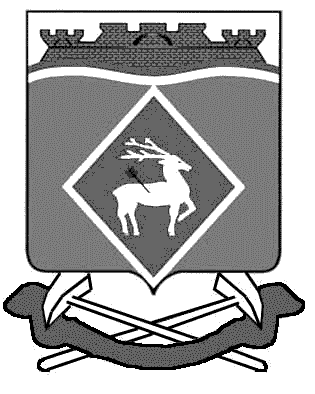 